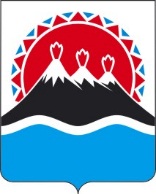 В соответствии с Федеральным законом от 27.07.2010 № 210-ФЗ «Об организации предоставления государственных и муниципальных услуг», приказом Министерства труда и социальной защиты Российской Федерации от 13.11.2012 № 524н «Об утверждении федерального государственного стандарта государственной услуги содействия гражданам в поиске подходящей работы, а работодателям в подборе необходимых работников», постановлением Правительства Камчатского края от 14.12.2018 № 528-П «О разработке и утверждении Административных регламентов осуществления государственного контроля (надзора) и Административных регламентов предоставления государственных услуг исполнительными органами государственной власти Камчатского края», постановлением Губернатора Камчатского края от 29.09.2020 № 178 «Об изменении структуры исполнительных органов государственной власти Камчатского края»ПРИКАЗЫВАЮ:1. Утвердить Административный регламент предоставления государственной услуги содействия гражданам в поиске подходящей работы, а работодателям в подборе необходимых работников, согласно приложению к настоящему приказу.2. Признать утратившими силу:1) приказ Агентства по занятости населения Камчатского края от 19.07.2012 № 129 «Об утверждении Административного регламента предоставления государственной услуги содействия гражданам в поиске подходящей работы, а работодателям в подборе необходимых работников»;2) приказ Агентства по занятости населения Камчатского края от 16.10.2012 № 181 «О внесении изменений в приложение к приказу Агентства по занятости населения и миграционной политике Камчатского края от 19.07.2012 № 129 «Об утверждении Административного регламента предоставления государственной услуги содействия гражданам в поиске подходящей работы, а работодателям в подборе необходимых работников»;3) приказ Агентства по занятости населения Камчатского края от 04.12.2012 № 232 «О внесении изменений в приложение к приказу Агентства по занятости населения Камчатского края от 19.07.2012 № 129 «Об утверждении Административного регламента предоставления государственной услуги содействия гражданам в поиске подходящей работы, а работодателям в подборе необходимых работников»;4) приказ Агентства по занятости населения и миграционной политике Камчатского края от 04.04.2013 № 98 «О внесении изменений в приказ Агентства по занятости населения Камчатского края от 19.07.2012 № 129 «Об утверждении Административного регламента предоставления государственной услуги содействия гражданам в поиске подходящей работы, а работодателям в подборе необходимых работников»;5) приказ Агентства по занятости населения и миграционной политике Камчатского края от 26.08.2013 № 182 «О внесении изменений в приказ Агентства по занятости населения и миграционной политике Камчатского края от 19.07.2012 № 129 «Об утверждении Административного регламента предоставления государственной услуги содействия гражданам в поиске подходящей работы, а работодателям в подборе необходимых работников»;6) приказ Агентства по занятости населения и миграционной политике Камчатского края от 15.12.2015 № 253 «О внесении изменений в приложение к приказу Агентства по занятости населения и миграционной политике Камчатского края от 19.07.2012 № 129 «Об утверждении Административного регламента предоставления государственной услуги содействия гражданам в поиске подходящей работы, а работодателям в подборе необходимых работников»;7) приказ Агентства по занятости населения и миграционной политике Камчатского края от 28.03.2016 № 70 «О внесении изменений в приложение к приказу Агентства по занятости населения и миграционной политике Камчатского края от 19.07.2012 № 129 «Об утверждении Административного регламента предоставления государственной услуги содействия гражданам в поиске подходящей работы, а работодателям в подборе необходимых работников»;8) приказ Агентства по занятости населения и миграционной политике Камчатского края от 14.12.2016 № 314 «О внесении изменения в приложение к приказу Агентства по занятости населения и миграционной политике Камчатского края от 19.07.2012 № 129 «Об утверждении Административного регламента предоставления государственной услуги содействия гражданам в поиске подходящей работы, а работодателям в подборе необходимых работников»;9) приказ Агентства по занятости населения и миграционной политике Камчатского края от 07.05.2018 № 104 «О внесении изменений в приложение к приказу Агентства по занятости населения и миграционной политике Камчатского края от 19.07.2012 № 129 «Об утверждении Административного регламента предоставления государственной услуги содействия гражданам в поиске подходящей работы, а работодателям в подборе необходимых работников»;10) приказ Агентства по занятости населения и миграционной политике Камчатского края от 22.11.2018 № 310 «О внесении изменений в приложение к приказу Агентства по занятости населения и миграционной политике Камчатского края от 19.07.2012 № 129 «Об утверждении Административного регламента предоставления государственной услуги содействия гражданам в поиске подходящей работы, а работодателям в подборе необходимых работников»;11) приказ Агентства по занятости населения и миграционной политике Камчатского края от 18.01.2019 № 9 «О внесении изменений в приложение к приказу Агентства по занятости населения и миграционной политике Камчатского края от 19.07.2012 № 129 «Об утверждении Административного регламента предоставления государственной услуги содействия гражданам в поиске подходящей работы, а работодателям в подборе необходимых работников»;12) приказ Агентства по занятости населения и миграционной политике Камчатского края от 12.03.2019 № 74 «О внесении изменений в приказ Агентства по занятости населения и миграционной политике Камчатского края от 19.07.2012 № 129 «Об утверждении Административного регламента предоставления государственной услуги содействия гражданам в поиске подходящей работы, а работодателям в подборе необходимых работников»;13) приказ Агентства по занятости населения и миграционной политике Камчатского края от 23.05.2019 № 161 «О внесении изменений в приложение к приказу Агентства по занятости населения и миграционной политике Камчатского края от 19.07.2012 № 129 «Об утверждении Административного регламента предоставления государственной услуги содействия гражданам в поиске подходящей работы, а работодателям в подборе необходимых работников».3. Настоящий приказ вступает в силу через 10 дней после дня его официального опубликования.Приложениек приказу Министерства труда и развития кадрового потенциала Камчатского краяот [Дата регистрации] № [Номер документа]Административный регламентпредоставления государственной услуги содействия гражданам в поиске подходящей работы, а работодателям в подборе необходимых работников1. Общие положенияПредмет регулирования административного регламента	1.1. Предметом регулирования Административного регламента предоставления государственной услуги содействия гражданам в поиске подходящей работы, а работодателям в подборе необходимых работников (далее – Административный регламент) является организация предоставления государственной услуги содействия гражданам в поиске подходящей работы, а работодателям в подборе необходимых работников (государственная услуга).Круг заявителей	1.2. Заявителями на предоставление государственной услуги могут выступать гражданин либо работодатель, желающий получить государственную услугу (далее – заявители):1) граждане, зарегистрированные в целях поиска подходящей работы (далее – заявители-граждане);2) работодатели (юридические лица, физические лица, индивидуальные предприниматели) или их уполномоченные представители (далее – заявители-работодатели).Требования к порядку информирования о предоставлении 
государственной услуги1.3. Порядок получения информации заявителями по вопросам предоставления государственной услуги и услуг, которые являются необходимыми и обязательными для предоставления государственной услуги, в том числе на официальном сайте, в федеральной государственной информационной системе «Единый портал государственных и муниципальных услуг (функций)» (далее – ЕПГУ), а также в государственной информационной системе «Портал государственных и муниципальных услуг (функций) Камчатского края» (далее – РПГУ).1) Информирование заявителей о порядке предоставления государственной услуги осуществляется:а) в Министерстве труда и развития кадрового потенциала Камчатского края (далее – Министерство), государственных учреждениях службы занятости населения (далее – центры занятости населения):на личном приеме;посредством использования средств телефонной связи;при обращении в Министерство, центры занятости населения в письменном виде почтовой связью (в том числе электронной почтой), с использованием средств факсимильной связи;в форме электронного документа посредством использования электронной почты;посредством размещения информации на информационных стендах, расположенных в помещениях Министерства, центров занятости населения;б) посредством размещения информации на официальном сайте исполнительных органов государственной власти Камчатского края в информационно-телекоммуникационной сети «Интернет» (далее – сеть Интернет) по адресу: https://www.kamgov.ru (далее – официальный сайт);в) через краевое государственное казенное учреждение «Многофункциональный центр предоставления государственных и муниципальных услуг в Камчатском крае» (далее – МФЦ). Официальный портал МФЦ в сети Интернет по адресу: http://portalmfc.kamgov.ru (далее – официальный портал МФЦ);г) посредством размещения информации на РПГУ в сети Интернет по адресу: https://gosuslugi41.ru;д) посредством размещения информации на ЕПГУ в сети Интернет по адресу: https://gosuslugi.ru;е) посредством размещения информации на интерактивном портале службы занятости населения (далее – Интерактивный портал) в сети Интернет по адресу: https://rabota.kamgov.ru;ж) посредством размещения информации на официальных сайтах центров занятости населения в сети Интернет (при наличии) (далее – сайты центров занятости населения).Обращение заявителей в органы государственной власти, органы местного самоуправления и организации с целью получения сведений, необходимых для получения государственной услуги, не требуется.2) Информирование заявителей о порядке предоставления государственной услуги осуществляется в виде индивидуального и публичного информирования. Информирование заявителей о ходе предоставления государственной услуги осуществляется в виде индивидуального информирования (консультирования).Индивидуальное информирование заявителей о порядке и ходе предоставления государственной услуги проводится в форме устного информирования (консультирования) и письменного информирования.Индивидуальное устное информирование (консультирование) о порядке предоставления государственной услуги и о ходе предоставления государственной услуги осуществляется должностными лицами, государственными гражданскими служащими Министерства (далее - должностные лица, гражданские служащие), работниками центров занятости населения лично и (или) по телефону.Индивидуальное устное информирование (консультирование) предоставляется по следующим вопросам:а) о перечне документов, необходимых для получения государственной услуги, комплектности (достаточности) представленных (представляемых) документов;б) о сроках предоставления государственной услуги;в) о критериях принятия решения;г) о принятом решении по заявлению о предоставлении государственной услуги;д) о порядке передачи результата предоставления государственной услуги;е) о порядке досудебного (внесудебного) обжалования решений и действий (бездействия) Министерства и его должностных лиц, гражданских служащих, центров занятости населения и их работников, предоставляющих государственную услугу.При ответах на устные обращения (по телефону или лично) должностные лица, гражданские служащие, работники центров занятости населения подробно и в вежливой форме информируют обратившихся заявителей по интересующим их вопросам. Ответ на телефонный звонок должен содержать информацию о наименовании органа, в который обратился заявитель либо наименовании центра занятости населения; фамилии, имени, отчестве (последнее - при наличии) и должности должностного лица, работника центра занятости населения, принявшего телефонный звонок.Должностные лица, гражданские служащие, работники центров занятости населения, осуществляющие устное информирование о порядке предоставления государственной услуги и (или) о ходе предоставления государственной услуги, должны принять все необходимые меры для разъяснений, в том числе с привлечением, в случае необходимости, иных должностных лиц, гражданских служащих, работников центра занятости населения. При невозможности ответить на поставленный вопрос заявителю рекомендуется обратиться к другому должностному лицу, гражданскому служащему, работнику центра занятости населения или ему сообщается телефонный номер, по которому можно получить необходимую информацию, либо предлагается обратиться письменно, в форме электронного документа посредством использования электронной почты или назначить заявителю другое удобное время для консультации. Индивидуальное письменное информирование о порядке предоставления государственной услуги при обращении заявителей в Министерство, центр занятости населения осуществляется путем направления ответов почтовым отправлением, а также электронной почтой в срок, не превышающий 5 рабочих дней с момента поступления обращения заявителя.Публичное информирование заявителей о порядке предоставления государственной услуги осуществляется посредством привлечения средств массовой информации, использования электронной и телефонной связи, в том числе средств автоинформирования, радио, телевидения, сети Интернет, включая ЕПГУ, РПГУ, Интерактивный портал; путем размещения информации на официальном сайте и сайтах центров занятости населения (при наличии); официальном портале МФЦ; информационных стендах Министерства, центров занятости населения и МФЦ; посредством изготовления и распространения раздаточных информационных материалов (брошюр, буклетов, листовок, плакатов и т.п.). 3) Кроме вышеперечисленных способов Министерство, центры занятости населения вправе размещать информацию, направленную на популяризацию государственной услуги, на щитах, стендах, электронных табло, светодиодных экранах и иных технических средствах стабильного территориального размещения.4) Сведения о ходе предоставления государственной услуги, в том числе на Интерактивном портале.Сведения о ходе предоставления государственной услуги заявителям предоставляются: а) Министерством, центрами занятости населения:устно на личном приеме;в письменном виде (почтой или посредством факсимильной связи);в форме электронного документа посредством использования электронной почты;посредством использования средств телефонной связи;б) через Интерактивный портал.Заявитель вправе получить информацию о поступлении его заявления и о завершении рассмотрения заявления через Интерактивный портал.1.4. Порядок, форма, место размещения и способы получения справочной информации, в том числе на стендах в местах предоставления государственной услуги и услуг, которые являются необходимыми и обязательными для предоставления государственной услуги, и в МФЦ.1) На странице Министерства на официальном сайте размещается:а) информация о месте нахождения и графике работы Министерства, центров занятости населения, предоставляющих государственную услугу, справочных телефонах, в том числе номерах телефонов-автоинформаторов, адресах официального сайта, сайтов центров занятости населения (при наличии), а также электронной почты;б) текст Административного регламента;в) перечень нормативных правовых актов, регулирующих предоставление государственной услуги (с указанием их реквизитов и источников официального опубликования);г) извлечения из нормативных правовых актов, регулирующих предоставление государственной услуги. 2) Информация о предоставлении государственной услуги, о месте нахождения и графиках работы МФЦ размещается на официальном портале МФЦ.3) Информация о предоставлении государственной услуги, включая перечень нормативных правовых актов, регулирующих предоставление государственной услуги (с указанием их реквизитов и источников официального опубликования), размещается в федеральной государственной информационной системе «Федеральный реестр государственных и муниципальных услуг (функций)», государственной информационной системе «Реестр государственных и муниципальных услуг (функций) Камчатского края» (далее – Реестры).4) На ЕПГУ, РПГУ, Интерактивном портале размещается следующая информация:а) исчерпывающий перечень документов, необходимых для предоставления государственной услуги, требования к оформлению указанных документов, а также перечень документов, которые заявитель вправе представить по собственной инициативе;б) круг заявителей;в) срок предоставления государственной услуги;г) результаты предоставления государственной услуги, порядок предоставления документа, являющегося результатом предоставления государственной услуги;д) исчерпывающий перечень оснований для приостановления или отказа в предоставлении государственной услуги;е) о праве заявителя на досудебное (внесудебное) обжалование действий (бездействия) и решений, принятых в ходе предоставления государственной услуги, об органе государственной власти, организации и уполномоченных на рассмотрение жалобы лицах, которым может быть направлена жалоба заявителя в досудебном (внесудебном) порядке;ж) о способах информирования заявителей и порядке подачи и рассмотрения жалобы, в том числе с использованием ЕПГУ;з) формы заявлений (уведомлений, сообщений), используемые при предоставлении государственной услуги;и) образец заполнения электронной формы запроса о предоставлении государственной услуги (далее – запрос);к) перечень нормативных правовых актов, регулирующих порядок досудебного (внесудебное) обжалования решений и действий (бездействия) Министерства и его должностных лиц, гражданских служащих, центров занятости населения и их работников, предоставляющих государственную услугу;л) информация о месте предоставления услуги, о справочных телефонах, адресах официального сайта, сайтов центров занятости населения (при наличии), а также электронной почты.5) На ЕПГУ, РПГУ, Интерактивном портале размещаются и являются доступными без регистрации и авторизации следующие информационные материалы:а) информация о порядке и способах предоставления государственной услуги;б) сведения о месте нахождения и графике работы Министерства, центров занятости населения, номерах телефонов, в том числе номерах телефонов-автоинформаторов, об адресах официального сайта и сайтов центров занятости населения (при наличии), адресах электронной почты Министерства и центров занятости населения;в) перечень нормативных правовых актов, регламентирующих предоставление государственной услуги;г) перечень представляемых документов и перечень сведений, которые должны содержаться в заявлении (обращении);д) доступные для копирования формы заявлений.Информация на ЕПГУ, РПГУ, Интерактивном портале о порядке и сроках предоставления государственной услуги на основании сведений, содержащихся в Реестрах, предоставляется заявителю бесплатно.Доступ к информации о сроках и порядке предоставления услуги осуществляется без выполнения заявителем каких-либо требований, в том числе без использования программного обеспечения, установка которого на технические средства заявителя требует заключения лицензионного или иного соглашения с правообладателем программного обеспечения, предусматривающего взимание платы, регистрацию или авторизацию заявителя, или предоставление им персональных данных. 6) На информационных стендах в Министерстве, центрах занятости населения и на официальном сайте размещается следующая информация: местонахождение, график (режим) работы, номера телефонов, адрес официального сайта, адреса электронной почты Министерства, центров занятости населения, процедура предоставления государственной услуги (в текстовом виде), образец заполнения заявления о предоставлении государственной услуги и перечень документов, необходимых для предоставления государственной услуги, порядок обжалования решений и действий (бездействия) Министерства и его должностных лиц, государственных служащих, центров занятости населения и их работников, предоставляющих государственную услугу.2. Стандарт предоставления государственной услугиНаименование государственной услуги2.1. Содействие гражданам в поиске подходящей работы, а работодателям в подборе необходимых работников.Наименование исполнительного органа государственной власти Камчатского края, предоставляющего государственную услугу2.2. Государственная услуга предоставляется Министерством труда и развития кадрового потенциала Камчатского края через центры занятости населения:1) Министерство организует, обеспечивает и контролирует в Камчатском крае деятельность центров занятости населения по предоставлению государственной услуги;2) центры занятости населения предоставляют государственную услугу на территории соответствующих муниципальных образований;3) при предоставлении центрами занятости населения государственной услуги осуществляется межведомственное взаимодействие с Пенсионным фондом Российской федерации и Федеральной налоговой службой Российской Федерации.Министерство, центры занятости населения не вправе требовать от заявителя осуществления действий, в том числе согласований, необходимых для получения государственной услуги и связанных с обращением в иные государственные органы, органы местного самоуправления, организации, обращение в которые необходимо для предоставления государственной услуги.Результат предоставления государственной услуги2.3. Результатом предоставления государственной услуги является:1) для заявителей-граждан выдача:а) направления на работу, оформленного в соответствии с приложением 5 к настоящему Административному регламенту (далее – направление на работу);б) перечня вариантов работы;в) предложения о предоставлении иных государственных услуг в области содействия занятости населения, определенных статьей 7.1.1. Закона Российской Федерации от 19.04.1991 № 1032-1 «О занятости населения в Российской Федерации»;г) предложения пройти профессиональное обучение или получить дополнительное профессиональное образование по направлению центров занятости населения женщинам в период отпуска по уходу за ребенком до достижения им возраста трех лет;2) для заявителей-работодателей - выдача (направление) перечня кандидатур граждан для подбора необходимых работников.Предоставление государственной услуги прекращается в связи со снятием заявителей-граждан с регистрационного учета в центрах занятости населения.Предоставление государственной услуги заявителям-работодателям прекращается в связи с замещением соответствующих свободных рабочих мест (вакантных должностей) по направлению центра занятости населения либо после получения от заявителя-работодателя сведений о самостоятельном замещении соответствующих свободных рабочих мест (вакантных должностей), либо в связи с отказом заявителя - работодателя от посредничества центра занятости населения.Срок предоставления государственной услуги, срок приостановления предоставления государственной услуги, срок выдачи документов, являющихся результатом предоставления государственной услуги2.4. Срок предоставления государственной услуги.1) Максимально допустимое время предоставления государственной услуги заявителям-гражданам, обратившимся впервые, не должно превышать 20 минут.2) Максимально допустимое время предоставления государственной услуги заявителям-гражданам при последующих обращениях не должно превышать 15 минут.3) Максимально допустимое время предоставления государственной услуги заявителям-работодателям, обратившимся впервые, не должно превышать 20 минут.4) Максимально допустимое время предоставления государственной услуги заявителям-работодателям при последующих обращениях не должно превышать 15 минут.2.5. Приостановление предоставления государственной услуги не предусмотрено.2.6. Выдача документа, являющегося результатом предоставления государственной услуги, осуществляется в рамках осуществления административных процедур «Содействие в поиске подходящей работы заявителям-гражданам, обратившимся впервые» и «Содействие в подборе необходимых работников заявителям-работодателям, обратившимся впервые», дополнительного времени на оказание государственной услуги не требуется.Нормативные правовые акты, регулирующие предоставление государственной услуги2.7. Перечень нормативных правовых актов, регулирующих предоставление государственной услуги (с указанием их реквизитов и источников официального опубликования), размещается и актуализируется Министерством на официальном сайте, в Реестрах, на ЕПГУ, РПГУ, Интерактивном портале.Исчерпывающий перечень документов, необходимых в соответствии с нормативными правовыми актами для предоставления государственной услуги и услуг, которые являются необходимыми и обязательными для предоставления государственной услуги, подлежащих представлению заявителем, способы их получения заявителем, в том числе в электронной форме, порядок их представления, в том числе способы направления запроса2.8. Документами, необходимыми для получения государственной услуги, являются:1) Документами, необходимым для получения государственной услуги заявителями-гражданами, обратившимся впервые, являются:а) заявление о предоставлении государственной услуги содействия гражданам в поиске подходящей работы, оформленное в соответствии с приложением 1 к настоящему Административному регламенту (далее – заявление гражданина).В заявлении гражданина указываются фамилия, имя, отчество (последнее - при наличии) заявителя, адрес места жительства (пребывания), данные паспорта гражданина Российской Федерации или иного документа, удостоверяющего личность гражданина Российской Федерации, его заменяющего; документа, удостоверяющего личность иностранного гражданина, лица без гражданства (серия, номер, когда и кем выдан), номер контактного телефона, адрес электронной почты (при наличии).Заявление гражданина заверяется личной или простой электронной подписью заявителя в соответствии с Федеральным законом от 06.04.2011 № 63-ФЗ «Об электронной подписи».Заявителям - гражданам обеспечивается возможность указания сведений о согласии (несогласии) на обработку и передачу работодателям их персональных данных в соответствии с Федеральным законом от 27.07.2006 № 152-ФЗ «О персональных данных».Заявителям-гражданам обеспечивается возможность выбора способа подачи заявления гражданина, заявления работодателя в центр занятости населения или в МФЦ: при личном обращении, почтовой связью, с использованием средств факсимильной связи или в электронной форме, в том числе в виде запроса с использованием РПГУ или Интерактивного портала.Направление запроса осуществляется в соответствии с частью 3.31 настоящего Административного регламента.б) паспорт гражданина Российской Федерации или иной документ, удостоверяющий личность гражданина Российской Федерации, его заменяющий; документ, удостоверяющий личность иностранного гражданина, лица без гражданства.в) индивидуальная программа реабилитации или абилитации инвалида, выданная в установленном порядке (далее - ИПРА), содержащая заключение о рекомендуемом характере и условиях труда или выписка из ИПРА (для заявителей-граждан, относящихся к категории инвалидов).2) При последующих обращениях для получения государственной услуги заявителями-гражданами необходимы документы, предусмотренные подпунктами «б», «в» пункта 1 части 2.8 настоящего Административного регламента.3) Документами, необходимыми для получения государственной услуги заявителями-работодателями, обратившимся впервые, являются:а) заявление о предоставлении работодателю государственной услуги содействия в подборе необходимых работников, оформленное в соответствии с приложением 2 к настоящему Административному регламенту (далее – заявление работодателя), содержащее:наименование, организационно-правовую форму, идентификационный номер налогоплательщика, основной государственный регистрационный номер, место нахождения, номер контактного телефона/факс, адрес электронной почты (для юридического лица);фамилию, имя, отчество, идентификационный номер налогоплательщика, адрес места жительства (пребывания), номер контактного телефона, адрес электронной почты (при наличии) (для индивидуального предпринимателя или физического лица).Заявителям-работодателям обеспечивается возможность выбора способа подачи заявления гражданина, заявления работодателя в центр занятости населения или в МФЦ: при личном обращении, почтовой связью, с использованием средств факсимильной связи или в электронной форме, в том числе в виде запроса с использованием РПГУ или Интерактивного портала.Направление запроса осуществляется в соответствии с частью 3.31 настоящего Административного регламента.б) паспорт гражданина Российской Федерации или иной документ, удостоверяющий личность гражданина Российской Федерации, его заменяющий; документ, удостоверяющий личность иностранного гражданина, лица без гражданства (для физического лица).в) заполненный бланк «Сведения о потребности в работниках, наличии свободных рабочих мест (вакантных должностей)», оформленный в соответствии с приложением 3 к настоящему Административному регламенту (далее – сведения о потребности в работниках), содержащий наименование юридического лица/индивидуального предпринимателя/физического лица, сведения об адресе, способе проезда, наименовании профессии (специальности), должности, квалификации, необходимом количестве работников, характере работы (постоянная, временная, по совместительству, сезонная, надомная), размере заработной платы (дохода), режиме работы, профессионально-квалификационных требованиях, дополнительных навыках, опыте работы, дополнительных пожеланиях к кандидатуре работника, а также перечень социальных гарантий (если заявитель-работодатель не размещал предварительно сведения о потребности в работниках в информационно - аналитической системе Общероссийская база вакансий «Работа в России» (далее - информационно-аналитическая система).В случае, если заявитель-работодатель на основании информации о вакансиях, размещенных им в информационно-аналитической системе, обратился с использованием информационно-аналитической системы в центр занятости населения за предоставлением государственной услуги, информация о заявителе-работодателе, а также сведения о потребности в работниках поступают в автоматическом режиме в регистр получателей государственных услуг в сфере занятости населения.4) Для получения государственной услуги заявителями-работодателями при последующих обращениях предоставляются сведения о потребности в работниках. Исчерпывающий перечень документов, необходимых в соответствии с нормативными правовыми актами для предоставления государственной услуги, которые находятся в распоряжении государственных органов, органов местного самоуправления и иных органов, участвующих в предоставлении государственных услуг, и которые заявитель вправе представить, а также способы их получения заявителями, в том числе в электронной форме, порядок их предоставления2.9. В случае непредставления заявителем по собственной инициативе ИПРА либо при отсутствии в центре занятости населения выписки из ИПРА, работник центра занятости населения осуществляет запрос сведений об инвалидности, содержащихся в федеральной государственной информационной системе «Федеральный реестр инвалидов» (далее – ФГИС ФРИ), в  порядке, установленном Регламентом информационного взаимодействия в целях организации представления сведений органами и организациями, указанными в части 5 статьи 5.1 Федерального закона от 24.11.1995 № 181-ФЗ «О социальной защите инвалидов в Российской Федерации», и пользователями федеральной государственной информационной системы «Федеральный реестр инвалидов», утвержденным постановлением Правления Пенсионного фонда Российской Федерации от 26.02.2018 № 68п.В случае отсутствия в выписке из ИПРА сведений для подбора рекомендуемых видов трудовой и профессиональной деятельности инвалида с учетом нарушенных функций организма и ограничений жизнедеятельности либо при отсутствии у центра занятости населения доступа к системе межведомственного электронного взаимодействия заявители, относящиеся к категории инвалидов, представляют ИПРА.Заявители-граждане вправе по собственной инициативе представить страховое свидетельство обязательного пенсионного страхования, содержащее номер индивидуального лицевого счета (далее - СНИЛС), для внесения СНИЛС в регистр получателей государственных услуг в сфере занятости населения.В случае непредставления СНИЛС работник центра занятости населения осуществляет его запрос с использованием единой системы межведомственного электронного взаимодействия в порядке, установленном Федеральным законом от 27.07.2010 № 210-ФЗ «Об организации предоставления государственных и муниципальных услуг».Заявитель-работодатель вправе по собственной инициативе предоставить лист записи Единого государственного реестра юридических лиц/индивидуальных предпринимателей о внесении записи об учете юридического лица/индивидуального предпринимателя (крестьянского (фермерского) хозяйства) в налоговом органе (далее –ЕГРЮЛ/ЕГРИП).В случае непредставления листа записи ЕГРЮЛ/ЕГРИП работник центра занятости населения осуществляет запрос сведений в электронной форме с использованием единой системы межведомственного электронного взаимодействия в порядке, установленном Федеральным законом от 27.07.2010 № 210-ФЗ «Об организации предоставления государственных и муниципальных услуг», либо с использованием Интернет-сервиса, размещенного на сайте ФНС России.Непредставление заявителем указанных документов не является основанием для отказа в предоставлении услуги.Запреты на действия должностных лиц, работников центров занятости населения при предоставлении государственной услуги2.10. Должностные лица, гражданские служащие, работники центров занятости населения не вправе требовать:1) от заявителя представления документов и информации или осуществления действий, представление или осуществление которых не предусмотрено нормативными правовыми актами Российской Федерации и Камчатского края, регулирующими отношения, возникающие в связи с предоставлением государственной услуги;2) от заявителя представления документов и информации, которые находятся в распоряжении органов государственной власти Камчатского края, предоставляющих государственную услугу, иных органов государственной власти, органов местного самоуправления муниципальных образований в Камчатском крае либо подведомственных им организаций, участвующих в предоставлении государственных услуг, в соответствии с нормативными правовыми актами Российской Федерации, нормативными правовыми актами Камчатского края и правовыми актами муниципальных образований в Камчатском крае, за исключением документов, указанных в части 6 статьи 7 Федерального закона от 27.07.2010 № 210-ФЗ «Об организации предоставления государственных и муниципальных услуг»;3) представления документов и информации, отсутствие и (или) недостоверность которых не указывались при первоначальном отказе в предоставлении государственной услуги, за исключением следующих случаев:а) изменение требований нормативных правовых актов, касающихся предоставления государственной услуги, после первоначальной подачи заявления о предоставлении государственной услуги;б) наличие ошибок в заявлении о предоставлении государственной услуги и документах, поданных заявителем после первоначального отказа в предоставлении государственной услуги и не включенных в представленный ранее комплект документов;в) истечение срока действия документов или изменение информации после первоначального отказа в предоставлении государственной услуги;г) выявление документально подтвержденного факта (признаков) ошибочного или противоправного действия (бездействия) должностного лица, гражданского служащего, работника центра занятости населения, предоставляющего государственную услугу, при первоначальном отказе в предоставлении государственной услуги, о чем в письменном виде за подписью Министра труда и развития кадрового потенциала Камчатского края (далее – Министр), директора центра занятости населения, предоставляющего государственную услугу, уведомляется заявитель, а также приносятся извинения за доставленные неудобства;4) предоставления на бумажном носителе документов и информации, электронные образы которых ранее были заверены в соответствии с пунктом 7.2 части 1 статьи 16 Федерального закона от 27.07.2010 № 210-ФЗ «Об организации предоставления государственных и муниципальных услуг», за исключением случаев, если нанесение отметок на такие документы либо их изъятие является необходимым условием предоставления государственной услуги, и иных случаев, установленных федеральными законами.Исчерпывающий перечень оснований для отказа в приеме документов, необходимых для предоставления государственной услуги2.11. Основания для отказа в приеме документов, необходимых для предоставления государственной услуги, отсутствуют.Исчерпывающий перечень оснований для приостановления или отказа в предоставлении государственной услуги2.12. Перечень оснований для приостановления оказания государственной услуги отсутствует.2.13. Основания для отказа заявителям в предоставлении государственной услуги:1) снованием для отказа в предоставлении государственной услуги заявителю-гражданину, обратившемуся впервые, является:отсутствие паспорта гражданина Российской Федерации или иного документа, удостоверяющего личность гражданина Российской Федерации, его заменяющего; документа, удостоверяющего личность иностранного гражданина, лица без гражданства;неявка в центр занятости населения в назначенный срок;2) основанием для отказа в предоставлении государственной услуги заявителю-гражданину, при последующих обращениях, является отсутствие паспорта гражданина Российской Федерации или иного документа, удостоверяющего личность гражданина Российской Федерации, его заменяющего; документа, удостоверяющего личность иностранного гражданина, лица без гражданства;3) основанием для отказа в предоставлении государственной услуги заявителю-работодателю (юридическому лицу, индивидуальному предпринимателю), обратившемуся впервые, является:отсутствие сведений о потребности в работниках;неявка в центр занятости населения в назначенный срок;4) основанием для отказа в предоставлении государственной услуги заявителю-работодателю (физическому лицу), обратившемуся впервые, является:отсутствие паспорта гражданина Российской Федерации или иного документа, удостоверяющего личность гражданина Российской Федерации, его заменяющего; документа, удостоверяющего личность иностранного гражданина, лица без гражданства; отсутствие сведений о потребности в работниках;неявка в центр занятости населения в назначенный срок;5) основанием для отказа в предоставлении государственной услуги заявителю-работодателю, при последующих обращениях, является отсутствие сведений о потребности в работниках.Перечень услуг, которые являются необходимыми и обязательными для предоставления государственной услуги, в том числе сведения о документе (документах), выдаваемом (выдаваемых) организациями, участвующими в предоставлении государственной услуги2.14. При предоставлении государственной услуги, оказание иных услуг, необходимых и обязательных для предоставления государственной услуги, предоставляемых иными организациями, а также участие иных организаций в предоставлении государственной услуги, не требуется, кроме случая, предусмотренного частью 2.9 настоящего Административного регламента.Допускается предоставление части государственной услуги (не касающейся внесения данных в регистр получателей государственных услуг в сфере занятости населения) привлекаемыми государственными учреждениями службы занятости населения на договорной основе организациями, в том числе социально ориентированными некоммерческими организациями – исполнителями общественно полезных услуг, которые в установленном порядке вправе оказывать соответствующие услуги.Порядок, размер и основания взимания государственной пошлины или иной платы взимаемой за предоставление государственной услуги2.15. Государственная пошлина и иная плата за предоставление государственной услуги не взимается.Порядок, размер и основания взимания платы за предоставление услуг, которые являются необходимыми и обязательными для предоставления государственной услуги, включая информацию о методике расчета размера такой платы2.16. Плата за предоставление иных услуг, являющихся необходимыми и обязательными для предоставления государственной услуги, не взимается в связи с отсутствием таких услуг.Максимальный срок ожидания в очереди при подаче заявления о предоставлении государственной услуги и при получении результата государственной услуги2.17. При личном обращении заявителей, впервые обратившихся в центр занятости населения или в МФЦ, государственная услуга предоставляется в порядке очереди. Максимальное время ожидания в очереди не должно превышать 15 минут.При направлении заявления в центр занятости населения или в МФЦ почтовой связью, с использованием средств факсимильной связи или в электронной форме, в том числе при подаче запроса с использованием Интерактивного портала, обеспечивается возможность предварительной записи для получения государственной услуги.Согласование с заявителем даты и времени обращения в центр занятости населения или в МФЦ осуществляется с использованием средств телефонной или электронной связи, включая сеть Интернет, почтовой связью не позднее следующего рабочего дня со дня регистрации заявления.Время ожидания предоставления государственной услуги по предварительной записи не должно превышать 5 минут.Срок и порядок регистрации заявления, запроса, в том числе в электронной форме2.18. Срок регистрации заявления, запроса работником центра занятости населения, ответственным за прием и регистрацию документов, осуществляется: 1) при личном обращении – в день поступления заявления и документов;2) в электронной форме – не позднее следующего рабочего дня со дня поступления запроса.Требования к помещениям, в которых предоставляется государственная услуга, к залу ожидания, местам для заполнения заявления, информационным стендам с образцами их заполнения и перечнем документов, необходимых для предоставления государственной услуги, размещению и оформлению визуальной, текстовой и мультимедийной информации о порядке предоставления государственной услуги, в том числе к обеспечению доступности для инвалидов указанных объектов в соответствии с законодательством Российской Федерации о социальной защите инвалидов2.19. Для ожидания приема заявителям отводятся места, оборудованные достаточным количеством стульев, столами (стойками) для возможности оформления документов.2.20. Предоставление государственной услуги осуществляется в отдельных специально оборудованных помещениях, обеспечивающих беспрепятственный доступ инвалидов, включая инвалидов, использующих кресла-коляски.Помещение для осуществления личного приема заявителей должно быть оборудовано в соответствии с санитарными правилами и нормами, с соблюдением необходимых мер безопасности.Помещение, в котором предоставляется государственная услуга, обеспечивается средствами электронно-вычислительной техники, сетью Интернет, средствами связи, оргтехникой, системами кондиционирования воздуха, канцелярскими принадлежностями.	2.21. Заявителям, относящимся к категории инвалидов, обеспечивается возможность:	1) беспрепятственного входа в помещение, в котором предоставляется государственная услуга, и выхода из него;	2) самостоятельного передвижения по территории помещения, в котором предоставляется государственная услуга, в целях доступа к месту предоставления государственной услуги, в том числе с помощью работников центров занятости населения, предоставляющих государственные услуги, ассистивных и вспомогательных технологий, а также сменного кресла-коляски;	3) посадки в транспортное средство и высадки из него перед входом в помещение, в котором предоставляется государственная услуга, в том числе с использованием кресла-коляски и, при необходимости, с помощью работников центра занятости населения;	4) сопровождения заявителей, имеющих стойкие нарушения функции зрения и самостоятельного передвижения по территории помещения, в котором предоставляется государственная услуга;	5) содействия при входе в помещение, в котором предоставляется государственная услуга, и выходе из него, информирование о доступных маршрутах общественного транспорта;	6) надлежащего размещения носителей информации, необходимой для обеспечения беспрепятственного доступа к помещению, в котором предоставляется государственная услуга, и услугам, с учетом ограничений их жизнедеятельности, в том числе дублирование необходимой для получения услуги звуковой и зрительной информации, а также надписей, знаков и иной текстовой и графической информации, знаками, выполненными рельефно-точечным шрифтом Брайля и на контрастном фоне;7) обеспечения допуска в помещение, в котором предоставляется государственная услуга, собаки-проводника при наличии документа, подтверждающего ее специальное обучение, выданного по форме и в порядке, утвержденным приказом Министерства труда и социальной защиты Российской Федерации от 22.06.2015 № 386н «Об утверждении формы документа, подтверждающего специальное обучение собаки-проводника, и порядка его выдачи».2.22. Места для информирования заявителей о порядке предоставления государственной услуги оборудуются информационными стендами.На информационном стенде располагается информация, указанная в части 1.4 настоящего Административного регламента.Показатели доступности и качества государственной услуги2.23. Показателями доступности государственной услуги являются:1) уровень информирования заявителей о порядке предоставления государственной услуги посредством размещения информации на информационных стендах Министерства, центров занятости населения, МФЦ, официальном сайте, сайтах центров занятости населения (при наличии), официальном портале МФЦ и в Реестрах, на ЕПГУ, РПГУ, Интерактивном портале;2) уровень транспортной доступности общественным транспортом;3) соответствие требованиям комфортности предоставления государственной услуги.2.24. Показателями качества государственной услуги являются:1) достоверность предоставляемой информации;2) четкость в изложении информации;3) полнота информирования;4) степень удовлетворенности заявителей качеством государственной услуги;5) количество жалоб на действия и решения должностных лиц, гражданских служащих, работников центров занятости населения в процессе предоставления государственной услуги;6) количество выявленных нарушений полноты и качества предоставления государственной услуги по результатам плановых и внеплановых проверок;7) количество взаимодействий заявителя с должностными лицами, гражданскими служащими и работниками центров занятости населения при предоставлении государственной услуги и их продолжительность.2.25. Условия доступности государственной услуги для заявителей, относящихся к категории инвалидов. Заявителям, относящимся к категории инвалидов, оказывается помощь, необходимая для получения в доступной для них форме информации о правилах предоставления услуги, в том числе об оформлении необходимых для получения услуги документов, о совершении ими других необходимых для получения услуги действий.Заявителям, относящимся к категории инвалидов по слуху, предоставляется при необходимости, государственная услуга с использованием русского жестового языка, включая обеспечение допуска сурдопереводчика, тифлосурдопереводчика в помещение, в котором предоставляется государственная услуга.Работниками центров занятости населения заявителям, относящимся к категории инвалидов, оказывается иная необходимая помощь в преодолении барьеров, мешающих получению ими услуг наравне с другими лицами.При предоставлении государственной услуги заявителям, относящимся к категории инвалидов, обеспечивается наличие копий документов, объявлений, инструкций о порядке предоставления услуги (в том числе, на информационном стенде), выполненных рельефно-точечным шрифтом Брайля и на контрастном фоне, а также аудиоконтура в регистратуре.Иные требования к предоставлению государственной услуги, в том числе особенности предоставления государственной услуги в электронной форме2.26. Предоставление государственной услуги в электронной форме может быть обеспечено посредством Интерактивного портала.Особенности предоставления государственной услуги при обращении заявителя в электронной форме предусмотрены частями 3.26-3.36 настоящего Административного регламента.3. Состав, последовательность и сроки выполнения административных процедур (действий), требования к порядку их выполнения, в том числе особенности выполнения административных процедур в электронной формеПеречень административных процедур (действий)	3.1. Предоставление государственной услуги включает в себя следующие Административные процедуры (действия):1) содействие в поиске подходящей работы заявителям-гражданам, обратившимся впервые;2) содействие в поиске подходящей работы заявителям-гражданам, при последующих обращениях;3) содействие в подборе необходимых работников заявителям-работодателям, обратившимся впервые;4) содействие в подборе необходимых работников заявителям-работодателям при последующих обращениях.Содействие в поиске подходящей работы заявителям-гражданам, обратившимся впервые3.2. Основанием для начала административной процедуры является обращение заявителя-гражданина в центр занятости населения с заявлением гражданина.3.3. Состав действий и срок выполнения административной процедуры.1) Заявители представляют документы, установленные частью 2.8 настоящего Административного регламента.В случае непредставления заявителем, относящимся к категории инвалидов, ИПРА работник центра занятости населения осуществляет межведомственный запрос в электронной форме на получение выписки ИПРА из ФГИС ФРИ в соответствии с частью 2.9 настоящего Администраивного регламента.В случае непредставления заявителем СНИЛС, работник центра занятости населения осуществляет запрос в соответствии с частью 2.9 настоящего Административного регламента.2) Работник центра занятости населения проверяет наличие документов, установленных настоящим Административным регламентом, и фиксирует в регистре получателей государственных услуг в сфере занятости населения, заявление, запрос гражданина. Заявление гражданина приобщается к личному делу заявителя-гражданина.При поступлении заявления гражданина посредством почтовой связи, электронной почты, через сеть Интернет, МФЦ, по согласованию с заявителем-гражданином назначает дату и время посещения центра занятости населения для предоставления государственной услуги. Согласование с заявителем-гражданином даты и времени предоставления государственной услуги осуществляется с использованием средств телефонной или электронной связи, включая сеть Интернет, почтовой связью не позднее следующего рабочего дня со дня регистрации заявления, запроса гражданина.3) На основании представленных документов работник центра занятости населения принимает решение о предоставлении или отказе в предоставлении государственной услуги в соответствии с основаниями, установленными пунктом 1 части 2.13 настоящего Административного регламента.Решение о предоставлении государственной услуги работник центра занятости населения принимает при личном посещении заявителем-гражданином центра занятости населения в назначенный срок и доводит до заявителя-гражданина устно.При отказе в предоставлении государственной услуги работник центра занятости населения разъясняет причины, основание отказа, фиксирует решение об отказе в предоставлении государственной услуги в регистре получателей государственных услуг в сфере занятости населения.В случае неявки заявителя в центр занятости населения в назначенный срок для получения государственной услуги, оформляет решение об отказе в предоставлении государственной услуги в письменной форме и направляет его заявителю посредством почтовой связи.4) Работник центра занятости населения анализирует сведения о заявителе-гражданине, содержащиеся в регистре получателей государственных услуг в сфере занятости населения, устанавливает их соответствие сведениям, содержащимся в документах, предоставленных заявителем-гражданином, определяет подходящую для него работу в соответствии с законодательством о занятости населения с учетом наличия или отсутствия сведений о:профессии (специальности), должности, вида деятельности;уровне профессиональной подготовки и квалификации, опыта и навыков работы;среднего заработка, исчисленного за последние 3 месяца по последнему месту работы;заключения о рекомендуемом характере и условиях труда, содержащихся в индивидуальной программе реабилитации.5) Работник центра занятости населения проводит информирование заявителя-гражданина, обратившегося впервые, о: положениях статьи 4 Закона Российской Федерации от 19.04.1991 № 1032-1 «О занятости населения в Российской Федерации» и требованиях к подбору подходящей работы, утвержденных постановлением Правительства Российской Федерации от 07.09.2012 № 891 «О порядке регистрации граждан в целях поиска подходящей работы, регистрации безработных граждан и требованиях к подбору подходящей работы»; правовых последствиях в случае отказа гражданина от подходящей работы;положениях трудового законодательства, устанавливающих право на труд, запрещение принудительного труда и дискриминации в сфере труда.Работник центра занятости населения информирует заявителя-гражданина, в отношении которого принято решение о предоставлении государственной услуги, что при подборе вариантов подходящей работы учитываются сведения, содержащиеся в заявлении гражданина, в случае их документального подтверждения (предоставления документов, предусмотренных настоящим Административным регламентом).6) Работник центра занятости населения на основании заявления гражданина и документов, представленных заявителем-гражданином, осуществляет:а) регистрацию заявителя-гражданина в электронном виде в регистре получателей государственных услуг в сфере занятости населения (банке работников) с использованием программно-технических комплексов в соответствии с действующим законодательством;б) осуществляет вывод на печатающее устройство заполненного бланка, содержащего сведения о заявителе-гражданине, которому присваивается индивидуальный идентификационный номер.7) Работник центра занятости населения осуществляет подбор заявителю-гражданину подходящей работы, исходя из сведений о свободных рабочих местах и вакантных должностях, содержащихся в регистре получателей государственных услуг в сфере занятости населения, выполняя следующие действия:а) устанавливает критерии поиска вариантов подходящей работы в регистре получателей государственных услуг в сфере занятости населения;б) при наличии в регистре получателей государственных услуг в сфере занятости населения (банке вакансий и работодателей), содержащем сведения о свободных рабочих местах (вакантных должностях), вариантов подходящей работы, осуществляет вывод на печатающее устройство перечня вариантов подходящей работы и предлагает его заявителю-гражданину.8) Работник центра занятости населения согласовывает с заявителем-гражданином варианты подходящей работы.9) Заявитель-гражданин осуществляет выбор варианта подходящей работы из предложенного перечня и выражает свое согласие на направление на собеседование к работодателю.10) Работник центра занятости населения осуществляет согласование с работодателем по телефону направление кандидатуры заявителя-гражданина на собеседование.11) Заявитель-гражданин имеет право выбрать несколько вариантов подходящей работы из предложенного работником центра занятости населения перечня.12) Работник центра занятости населения выводит на печатающее устройство и выдает заявителю-гражданину направление на работу.Работник центра занятости населения осуществляет оформление и выдачу заявителю-гражданину не более 2 направлений на работу одновременно.13) Заявитель-гражданин подтверждает факт получения выписки из регистра получателей государственных услуг в сфере занятости населения, содержащей сведения о свободных рабочих местах (вакантных должностях) или об их отсутствии, и направления на работу (при наличии вариантов подходящей работы) своей подписью в соответствующем бланке учетной документации.14) Работник центра занятости населения фиксирует результат предоставления государственной услуги в регистре получателей государственных услуг в сфере занятости населения (банке работников).15) Работник центра занятости населения информирует заявителя-гражданина о необходимости представления выданного направления на работу с отметкой работодателя (информации о результатах собеседования с работодателем) в центр занятости населения.16) Работник центра занятости населения оформляет в случае несогласия заявителя-гражданина, отказ от варианта подходящей работы.17) Заявитель-гражданин подтверждает факт отказа от варианта подходящей работы своей подписью в соответствующем бланке учетной документации.18) При получении информации о результатах собеседования заявителя-гражданина с работодателем работник центра занятости населения по телефону или письменно приглашает заявителя-гражданина лично посетить центр занятости населения для продолжения поиска подходящей работы.19) Работник центра занятости населения предлагает заявителю-гражданину в случае отсутствия вариантов подходящей работы:а) направление на работу по смежной профессии (специальности);б) варианты оплачиваемой работы, включая работу временного характера, требующей либо не требующей предварительной подготовки, отвечающей требованиям трудового законодательства и иных нормативных правовых актов, содержащих нормы трудового права, содержащихся в регистре получателей государственных услуг в сфере занятости населения, для самостоятельного посещения работодателей;в) предоставление иных государственных услуг в области содействия занятости населения. 20) Работник центра занятости населения предлагает пройти профессиональное обучение или получить дополнительное профессиональное образование по направлению центра занятости населения женщинам, находящимся в отпуске по уходу за ребенком до достижения им возраста трех лет, незанятым гражданам, которым назначена страховая пенсия по старости и которые стремятся возобновить трудовую деятельность.21) Работник центра занятости населения оформляет и выдает заявителю-гражданину при его согласии:а) направление на работу по смежной профессии (специальности);б) перечень вариантов работы;в) предложение о предоставлении иной государственной услуги в области содействия занятости населения; г) предложение пройти профессиональное обучение или дополнительное профессиональное образование по направлению центра занятости женщинам в период отпуска по уходу за ребенком до достижения им возраста трех лет, незанятым гражданам, которым назначена страховая пенсия по старости и которые стремятся возобновить трудовую деятельность.22) Работник центра занятости населения передает заполненные бланки учетной документации в архив центра занятости населения.23) Максимальный срок выполнения административной процедуры не превышает 20 минут.3.4. Административную процедуру осуществляет работник центра занятости населения, ответственный за предоставление государственной услуги в соответствии с должностными инструкциями.3.5. Критериями принятия решения по данной административной процедуре:1) наличие документов, установленных пунктом 1 част 2.8 настоящего административного регламента;2) наличие в регистре получателей государственных услуг в сфере занятости населения сведений о свободных рабочих местах (вакантных должностях) для выбора варианта подходящей работы;3) отсутствии в регистре получателей государственных услуг в сфере занятости населения вариантов подходящей работы;4) согласие заявителя-гражданина на направление на работу;5) согласование с работодателем кандидатуры заявителя-гражданина для направления на собеседование;6) отказ заявителя-гражданина от варианта подходящей работы.3.6. Результатом исполнения административной процедуры является подбор заявителю-гражданину подходящей работы. В случае отсутствия вариантов подходящей работы результатом исполнения административной процедуры является выдача заявителю-гражданину предложений, указанных в пункте 21 части 3.2 настоящего Административного регламента.3.7. Способ фиксации результата выполнения административной процедуры – занесение информации в регистр получателей государственных услуг.Содействие в поиске подходящей работы заявителям-гражданам при последующих обращениях3.8. Основанием для начала предоставления государственной услуги является личное посещение заявителем-гражданином центра занятости населения в назначенную дату и время.3.9. Состав действий и срок административной процедуры.1) Работник центра занятости населения проверяет наличие документов, установленных пунктом 2 части 2.8 настоящего Административного регламента.2) Работник центра занятости населения задает параметры поиска сведений о заявителе-гражданине, в отношении которого принято решение о предоставлении государственной услуги, в регистре получателей государственных услуг в сфере занятости населения, и находит соответствующие бланки учетной документации в электронном виде.3) Работник центра занятости населения извлекает из архива центра занятости населения заполненные ранее бланки учетной документации, соответствующие персональным данным заявителя-гражданина. 4) Работник центра занятости населения знакомится с отметкой работодателя в направлениях на работу либо с информацией заявителя-гражданина о результатах посещения работодателей согласно перечню вариантов работы, выданных заявителю-гражданину при предыдущем посещении центра занятости населения.5) Работник центра занятости населения уточняет критерии поиска подходящей работы с учетом сведений, содержащихся в дополнительно представленных заявителем-гражданином, и/или результатов предоставления иной государственной услуги.6) Работник центра занятости населения на основании заполненных ранее бланков учетной документации, соответствующих персональным данным заявителя-гражданина, хранящихся в архиве центра занятости населения, и результатов собеседования с работодателями осуществляет подбор заявителю-гражданину варианта подходящей работы в соответствии с последовательностью действий, предусмотренных пунктами 7-14 части 3.2 настоящего Административного регламента.7) Максимальный срок выполнения административной процедуры не превышает 15 минут.3.10. Административную процедуру осуществляет работник центра занятости населения, ответственный за предоставление государственной услуги в соответствии с должностными инструкциями.3.11. Критериями принятия решения по данной административной процедуре:1) наличие документов, установленных пунктом 1 част 2.8 настоящего административного регламента;2) наличие в регистре получателей государственных услуг в сфере занятости населения сведений о свободных рабочих местах (вакантных должностях) для выбора варианта подходящей работы;3) отсутствии в регистре получателей государственных услуг в сфере занятости населения вариантов подходящей работы;4) согласие заявителя-гражданина на направление на работу;5) согласование с работодателем кандидатуры заявителя-гражданина для направления на собеседование;6) отказ заявителя-гражданина от варианта подходящей работы.3.12. Результатом исполнения административной процедуры является подбор заявителю-гражданину подходящей работы. В случае отсутствия вариантов подходящей работы результатом является выдача заявителю-гражданину предложений, указанных в пункте 21 части 3.2 настоящего Административного регламента.3.13. Способ фиксации результата выполнения административной процедуры – занесение информации в регистр получателей государственных услуг.Содействие в подборе необходимых работников заявителям-работодателям, обратившимся впервые3.14. Основанием для начала предоставления государственной услуги является обращение заявителя-работодателя, обратившегося впервые, в центр занятости населения с заявлением работодателя.3.15. Состав действий и срок выполнения административной процедуры.1) Заявитель-работодатель представляет документы, установленные пунктом 3 части 2.8 настоящего Административного регламента.В случае непредставления листа записи ЕГРЮЛ/ЕГРИП работник центра занятости населения осуществляет запрос сведений в электронной форме в соответствии с частью 2.9 настоящего Административного регламента.2) Работник центра занятости населения проверяет наличие документов, установленных настоящим Административным регламентом, и фиксирует в регистре получателей государственных услуг в сфере занятости населения, заявление, запрос работодателя.Заявление работодателя приобщается к личному делу заявителя-работодателя.При направлении заявления работодателя посредством почтовой связи, по электронной почте, сети Интернет, через МФЦ работник центра занятости по согласованию с заявителем-работодателем назначает дату и время посещения центра занятости населения для предоставления государственной услуги. Согласование с заявителем-работодателем даты и времени предоставления государственной услуги осуществляется с использованием средств телефонной или электронной связи, включая сеть Интернет, почтовой связью не позднее следующего рабочего дня со дня регистрации заявления, запроса.3) Работник центра занятости принимает решение о предоставлении или отказе в предоставлении государственной услуги по основаниям, предусмотренным пунктами 3, 4 части 2.13 настоящего Административного регламента.Решение о предоставлении государственной услуги принимается работником центра занятости населения при личном обращении заявителя-работодателя.В случае принятия решения о предоставлении государственной услуги работник центра занятости населения информирует заявителя-работодателя о принятом решении устно.В случае отказа в предоставлении государственной услуги работник центра занятости населения разъясняет заявителю-работодателю причины, основания отказа, фиксирует решение об отказе в предоставлении государственной услуги в регистре получателей государственных услуг в сфере занятости населения. В случае неявки заявителя-работодателя в центр занятости населения в назначенный срок для получения государственной услуги, оформляет решение в письменной форме и направляет его заявителю-работодателю.4) Работник центра занятости населения осуществляет следующие действия:а) информирует заявителя-работодателя о положениях Закона Российской Федерации от 19.04.1991 № 1032-1 «О занятости населения в Российской Федерации», определяющих права и обязанности работодателей при участии в обеспечении занятости населения;б) информирует заявителя-работодателя о положениях трудового законодательства, устанавливающих право на труд, запрещение принудительного труда и дискриминации в сфере труда, права и обязанности работодателя при заключении трудового договора с работником и ответственность за нарушение трудового законодательства и иных актов, содержащих нормы трудового права;в) информирует заявителя-работодателя, в отношении которого принято решение о предоставлении государственной услуги, о том, что при предоставлении государственной услуги учитываются сведения, содержащиеся в заявлении, в случае их документального подтверждения (предоставления документов, предусмотренных настоящим Административным регламентом);г) согласовывает с заявителем-работодателем способ представления и размещения в регистре получателей государственных услуг в сфере занятости населения сведений о потребности в работниках, предоставления информации о результатах собеседования с гражданами, направленными центрами занятости населения для трудоустройства, оформления выданных гражданам направлений на работу с указанием сведений о приеме или отказе им в приеме на работу;д) вносит сведения о заявителе-работодателе и свободных рабочих местах (вакантных должностях) в регистр получателей государственных услуг в сфере занятости населения в электронном виде с использованием программно-технических комплексов;е) осуществляет вывод на печатающее устройство заполненного бланка, содержащего сведения о заявителе-работодателе, оформленное в соответствии с приложением 4 к настоящему Административному регламенту, которому присваивается индивидуальный идентификационный номер.5) Работник центра занятости населения осуществляет подбор заявителю-работодателю необходимых работников с учетом требований к исполнению трудовой функции (работе по определенной профессии (специальности) или должности), уровню профессиональной подготовки и квалификации, опыту и навыкам работы, при наличии в регистре получателей государственных услуг в сфере занятости населения сведений о гражданах, выразивших согласие на передачу своих персональных данных работодателю.Подбор заявителю-работодателю необходимых работников осуществляется с использованием регистра получателей государственных услуг в сфере занятости населения, содержащем персональные данные граждан.Работник центра занятости населения задает критерии поиска кандидатуры работника в регистре получателей государственных услуг в сфере занятости населения.Работник центра занятости населения при наличии в регистре получателей государственных услуг в сфере занятости населения (банке работников), содержащем персональные данные граждан, кандидатур работников, соответствующих требованиям заявителя-работодателя, обратившегося впервые, осуществляет вывод на печатающее устройство перечня, содержащего персональные данные граждан, выразивших согласие на передачу своих персональных данных работодателю, и предлагает его заявителю-работодателю, обратившемуся впервые.6) Работник центра занятости населения согласовывает с заявителем-работодателем кандидатуры граждан.Заявитель-работодатель осуществляет выбор кандидатуры работника из предложенного перечня и выражает свое согласие на направление к нему на собеседование гражданина.Заявитель-работодатель имеет право выбрать несколько кандидатур работников из предложенного работником центра занятости населения перечня.Заявитель-работодатель выражает свое согласие на направление отобранных кандидатур на собеседование.7) Работник центра занятости населения сообщает гражданину информацию о свободном рабочем месте (вакантной должности) и заявителе-работодателе, выразившем свое согласие провести собеседование с гражданином.8) Заявитель-работодатель подтверждает факт получения выписки из регистра получателей государственных услуг в сфере занятости населения, содержащей сведения о кандидатурах работников или об их отсутствии, своей подписью в соответствующем бланке учетной документации.9) Работник центра занятости населения фиксирует результат предоставления государственной услуги заявителю-работодателю в регистре получателей государственных услуг в сфере занятости населения (банке вакансий и работодателей)10) Работник центра занятости населения уведомляет заявителя-работодателя о необходимости предоставления информации о результатах собеседования с гражданином, оформления выданного гражданину направления на работу.11) При получении от заявителя-работодателя информации о том, что предложенные кандидатуры работников отклонены по результатам собеседования или отказались от работы, работник центра занятости населения продолжает подбор необходимых работников с учетом заявленных требований к кандидатуре работника на замещение свободного рабочего места (вакантной должности).12) При отсутствии необходимых работников, работник центра занятости населения предлагает заявителю-работодателю кандидатуры граждан, имеющих смежные профессии (специальности), либо проживающих в другой местности.13) Работник центра занятости населения предлагает заявителю-работодателю перечень содержащихся в регистре получателей государственных услуг в сфере занятости населения кандидатур граждан, сведения о которых соответствуют требованиям работодателя к кандидатуре работника, для проведения самостоятельного отбора необходимых работников.14) Работник центра занятости населения предлагает заявителю-работодателю при отсутствии необходимых работников организовать оплачиваемые общественные работы, временное трудоустройство безработных граждан, испытывающих трудности в поиске работы, принять участие в ярмарках вакансий и учебных рабочих мест.15) Работник центра занятости населения вносит результаты выполнения административных процедур (действий) в регистр получателей государственных услуг в сфере занятости населения (банке вакансий и работодателей).16) Работник центра занятости населения передает заполненные бланки учетной документации в архив центра занятости населения.17) Максимальный срок выполнения административной процедуры не превышает 20 минут.3.16. Административную процедуру осуществляет работник центра занятости населения, ответственный за предоставление государственной услуги в соответствии с должностными инструкциями.3.17. Критерии принятия решения по данной административной процедуре:1) наличие документов, установленных пунктом 3 части 2.8 настоящего Административного регламента;2) наличие в регистре получателей государственных услуг в сфере занятости населения (банке работников), содержащем персональные данные граждан, кандидатур работников, соответствующих требованиям заявителя-работодателя;3) отсутствие в регистре получателей государственных услуг в сфере занятости населения (банке работников), содержащем персональные данные граждан, кандидатур работников, соответствующих требованиям заявителя-работодателя;4) согласие заявителя-работодателя на направление отобранных кандидатур на собеседование;5) отказ от приема на работу кандидатур работников по результатам собеседования или отказ кандидатур работников от предложенной работы.3.18. Результатом исполнения административной процедуры является выдача (направление) заявителю-работодателю перечня кандидатур граждан для подбора необходимых работников.3.19. Способ фиксации результата выполнения административной процедуры – занесение информации в регистр получателей государственных услуг.Содействие в подборе необходимых работников заявителям-работодателям при последующих обращениях3.20. Основанием для начала предоставления государственной услуги является предъявление (направление) заявителем-работодателем сведений о потребности в работниках. Заявителям-работодателям, сведения о которых содержатся в регистре получателей государственных услуг в сфере занятости населения, обеспечивается возможность подачи сведений о потребности в работниках посредством направления почтовой связью, обращения по телефону (с последующим подтверждением на бумажном носителе), с использованием средств факсимильной связи или в электронной форме, в том числе с использованием ЕПГУ, РПГУ или Интерактивного портала, с подтверждением простой или усиленной электронной подписью. 3.21. Состав действий и срок выполнения административной процедуры.1) Заявитель-работодатель представляет документы, установленные пунктом 4 части 2.8 настоящего Административного регламента.2) Работник центра занятости населения проверяет наличие документов, установленных настоящим Административным регламентом.Работник центра занятости населения задает параметры поиска сведений о заявителе-работодателе, в отношении которого принято решение о предоставлении государственной услуги, в регистре получателей государственных услуг в сфере занятости населения (банке вакансий и работодателей), и находит соответствующие бланки учетной документации в электронном виде.Работник центра занятости населения извлекает из архива центра занятости населения заполненные ранее бланки учетной документации, соответствующие данным заявителя-работодателя. 3) Работник центра занятости населения проверяет наличие сведений о потребности в работниках в регистре получателей государственных услуг в сфере занятости населения (банк вакансий и работодателей).4) Работник центра занятости населения знакомит заявителя-работодателя с информацией о:а) результатах рассмотрения перечня кандидатур граждан;б) собеседовании с гражданами, направленными центром занятости населения; в) решении организовать оплачиваемые общественные работы, временное трудоустройство безработных граждан, испытывающих трудности в поиске работы, принять участие в ярмарках вакансий и учебных рабочих мест.5) Работник центра занятости населения уточняет критерии подбора необходимых работников.6) Работник центра занятости населения вносит сведения о потребности в работниках в регистр получателей государственных услуг в сфере занятости населения (банке вакансий и работодателей) в электронном виде с использованием регистра получателей государственных услуг в сфере занятости населения.7) Работник центра занятости населения осуществляет подбор заявителю-работодателю при последующих обращениях кандидатур необходимых работников в соответствии с последовательностью действий, предусмотренных пунктами 5-15 части 3.15 настоящего Административного регламента.8) При обращении заявителя-работодателя при последующих обращениях по телефону, по электронной почте, посредством почтовой связи, сети Интернет, с использованием средств факсимильной связи работник центра занятости населения согласовывает с заявителем-работодателем при последующих обращениях способ обмена информацией, порядок направления кандидатур работников (подобранных в соответствии с пунктом 5 части 3.15 настоящего Административного регламента) и подтверждения факта получения государственной услуги согласно пункту 9 части 3.15 настоящего Административного регламента.9) Максимальный срок выполнения административной процедуры не превышает 15 минут.3.22. Административную процедуру осуществляет работник центра занятости населения, ответственный за предоставление государственной услуги в соответствии с должностными инструкциями.3.23. Критерии принятия решения по данной административной процедуре:1) наличие документов, установленных пунктом 4 части 2.8 настоящего Административного регламента;2) наличие в регистре получателей государственных услуг в сфере занятости населения (банке работников), содержащем персональные данные граждан, кандидатур работников, соответствующих требованиям заявителя-работодателя;3) отсутствие в регистре получателей государственных услуг в сфере занятости населения (банке работников), содержащем персональные данные граждан, кандидатур работников, соответствующих требованиям заявителя-работодателя;4) согласие заявителя-работодателя на направление отобранных кандидатур на собеседование;5) отказ от приема на работу кандидатур работников по результатам собеседования или отказ кандидатур работников от предложенной работы.3.24. Результатом исполнения административной процедуры является выдача (направление) заявителю-работодателю перечня кандидатур граждан для подбора необходимых работников. 3.25. Способ фиксации результата выполнения административной процедуры – занесение информации в регистр получателей государственных услуг.Порядок осуществления в электронной форме, в том числе с использованием ЕПГУ, РПГУ или Интерактивного портала, административных процедур (действий) по предоставлению государственной услуги3.26. Заявителям-гражданам, сведения о которых содержатся в регистре получателей государственных услуг в сфере занятости населения, обеспечивается возможность получения с использованием средств телефонной или электронной связи информации о поступлении от работодателя сведений о наличии свободного рабочего места (вакантной) должности при условии соответствия уровня профессиональной подготовки гражданина требованиям работодателя к исполнению трудовой функции (работе по определенной (специальности), квалификации или должности) с предложением в течение 3 дней посетить центр занятости населения.3.27. Заявителям-работодателям, сведения о которых содержатся в регистре получателей государственных услуг в сфере занятости населения, обеспечивается возможность подачи сведений о потребности в работниках посредством направления почтовой связью, обращения по телефону (с последующим подтверждением на бумажном носителе), с использованием ЕПГУ, РПГУ или Интерактивного портала, с подтверждением простой или усиленной квалифицированной электронной подписью в соответствии с Федеральным законом от 06.04.2011 № 63-ФЗ «Об электронной подписи».3.28. Заявителям в ходе предоставления государственной услуги обеспечивается возможность проведения собеседований посредством телефонной или видео-связи с использованием сети Интернет.3.29. Заявителям обеспечивается возможность совершить следующий состав действий при получении государственной услуги:1) с использованием ЕПГУ, РПГУ или Интерактивного портала:а) получение информации о порядке и сроках предоставления услуги;б) досудебное (внесудебное) обжалование решений и действий (бездействия) Министерства и его должностных лиц, гражданских служащих, центров занятости населения и их работников, предоставляющих государственную услугу;2) с использованием РПГУ или Интерактивного портала:а) запись на прием в центр занятости населения, МФЦ для подачи запроса;б) формирование запроса;3) с использованием Интерактивного портала:а) прием и регистрация центром занятости населения запроса;б) получение сведений о ходе выполнения запроса;в) осуществление оценки качества предоставления государственной услуги;4) с использованием официального портала МФЦ: а) получение информации о порядке и сроках предоставления государственной услуги;б) запись на прием в МФЦ для подачи запроса.3.30. Получение информации о порядке и сроках предоставления государственной услуги.Основанием для получения информации о порядке и сроках предоставления государственной услуги является посещение заявителем ЕПГУ, РПГУ, Интерактивного портала или официального портала МФЦ.Должностное лицо, гражданский служащий, ответственные за размещение информации о государственной услуге в Реестрах, осуществляют подготовку сведений о государственной услуге путем заполнения электронных форм в Реестрах и отправляет их на опубликование на ЕПГУ, РПГУ, Интерактивный портал.Максимальный срок выполнения административного действия не должен превышать 10 дней.Заявитель обращается на ЕПГУ, РПГУ, Интерактивный портал или официальный портал МФЦ и осуществляет поиск и получение информации о государственной услуге, используя встроенные средства поиска.3.31. Запись на прием в центр занятости населения для подачи запроса о предоставлении услуги.В целях предоставления государственной услуги осуществляется прием заявителей по предварительной записи. Запись на прием проводится посредством РПГУ или Интерактивного портала. Заявителю предоставляется возможность записи в любые свободные для приема дату и время в пределах установленного в центре занятости населения графика работы.Работник центра занятости населения не вправе требовать от заявителя совершения иных действий, кроме прохождения идентификации и аутентификации в соответствии с нормативными правовыми актами Российской Федерации, указания цели приема, а также предоставления сведений, необходимых для расчета длительности временного интервала, который необходимо забронировать для приема.Заявителю направляется в электронном виде уведомление о записи на прием в центр занятости населения, содержащее сведения о дате, времени и месте приема.Запись в МФЦ для подачи запроса осуществляется на официальном портале МФЦ. Заявителю предоставляется возможность записи в свободные для приема дату и время в рамках установленного расписания в МФЦ.3.32. Формирование запроса.Формирование запроса заявителем осуществляется посредством заполнения электронной формы запроса на Интерактивном портале без необходимости дополнительной подачи запроса в какой-либо иной форме.На РПГУ реализована возможность формирования запроса путем перенаправления на Интерактивный портал.На ЕПГУ, РПГУ, Интерактивном портале размещается образец заполнения электронной формы запроса.Форматно-логическая проверка сформированного запроса осуществляется автоматически после заполнения заявителем каждого из полей электронной формы запроса. При выявлении некорректно заполненного поля электронной формы запроса заявитель уведомляется о характере выявленной ошибки и порядке ее устранения посредством информационного сообщения непосредственно в электронной форме запроса.При формировании запроса заявителю обеспечивается:а) возможность копирования и сохранения запроса;б) возможность печати на бумажном носителе копии электронной формы запроса;в) сохранение ранее введенных в электронную форму запроса значений в любой момент по желанию заявителя, в том числе при возникновении ошибок ввода и возврате для повторного ввода значений в электронную форму запроса;г) заполнение полей электронной формы запроса до начала ввода сведений заявителем с использованием сведений, размещенных в государственной информационной системе «Единая система идентификации и аутентификации в инфраструктуре, обеспечивающей информационно-технологическое взаимодействие информационных систем, используемых для предоставления государственных и муниципальных услуг в электронной форме» (далее – ЕСИА), и сведений, опубликованных на ЕПГУ, РПГУ, Интерактивном портале, в части, касающейся сведений, отсутствующих в единой системе идентификации и аутентификации;д) возможность вернуться на любой из этапов заполнения электронной формы запроса без потери ранее введенной информации;е) возможность доступа заявителя на Интерактивном портале к ранее поданным им запросам в течение не менее одного года, а также частично сформированных запросов - в течение не менее 3 месяцев.Сформированный и подписанный запрос направляется в центр занятости населения посредством Интерактивного портала.3.33. Прием и регистрация работником центра занятости населения запроса.Работник центра занятости населения обеспечивает прием и регистрацию запроса.Срок регистрации запроса – не позднее следующего рабочего дня со дня поступления запроса.Предоставление государственной услуги начинается с момента приема и регистрации работником центра занятости населения запроса.При получении запроса в электронной форме в автоматическом режиме осуществляется форматно-логический контроль запроса.Заявителю сообщается присвоенный запросу в электронной форме уникальный номер, по которому в соответствующем разделе в личном кабинете на Интерактивном портале заявителю будет представлена информация о ходе выполнения указанного запроса.Работник центра занятости населения осуществляет прием запроса и вносит сведения о заявителе в регистр получателей государственных услуг в сфере занятости населения на основании данного запроса.После принятия запроса заявителя работником центра занятости населения, статус запроса заявителя в личном кабинете на Интерактивном портале обновляется до статуса «доставлено в ведомство».Не допускается отказ в приеме запроса, а также отказ в предоставлении услуги в случае, если запрос подан в соответствии с информацией о сроках и порядке предоставления государственной услуги, опубликованной на ЕПГУ, РПГУ, Интерактивном портале.Не допускается отказ в приеме запроса, а также отказ в предоставлении услуги в случае, если запрос подан в соответствии с информацией о сроках и порядке предоставления государственной услуги, опубликованной на ЕПГУ, РПГУ, Интерактивном портале и официальном сайте.3.34. Получение сведений о ходе выполнения запроса. Заявитель имеет возможность получения информации о ходе предоставления государственной услуги.Информация о ходе предоставления государственной услуги направляется заявителю центром занятости населения в срок, не превышающий одного рабочего дня после завершения выполнения соответствующего действия, на адрес электронной почты или с использованием средств Интерактивного портала по выбору заявителя.При предоставлении государственной услуги в электронной форме заявителю направляется:а) уведомление о записи на прием в центр занятости населения, МФЦ, содержащее сведения о дате, времени и месте приема;б) уведомление о приеме и регистрации запроса, содержащее сведения о факте приема запроса;в) уведомление о начале процедуры предоставления государственной услуги;г) уведомление об окончании предоставления государственной услуги, содержащее сведения о дате и времени окончания предоставления государственной услуги.3.35. Осуществление оценки качества предоставления услуги.Заявителям обеспечивается возможность оценить качество государственной услуги на Интерактивном портале.3.36. Досудебное (внесудебное) обжалование решений и действий (бездействия) Министерства и его должностных лиц, гражданских служащих, центров занятости населения и их работников, предоставляющих государственную услугу.Заявителю обеспечивается возможность направления жалобы на решения, действия (бездействие) Министерства и его должностных лиц, гражданских служащих, центров занятости населения и их работников, предоставляющих государственную услугу, в соответствии со статьей 11.2 Федерального закона от 27.07.2010 № 210-ФЗ «Об организации предоставления государственных и муниципальных услуг» и в порядке, установленном постановлением Правительства Российской Федерации от 20.11.2012 № 1198 «О федеральной государственной информационной системе, обеспечивающей процесс досудебного, (внесудебного) обжалования решений и действий (бездействия), совершенных при предоставлении государственных и муниципальных услуг».Порядок исправления допущенных опечаток и ошибок в выданном в результате предоставления государственной услуги документе3.37. В случае наличия опечаток и ошибок в выданном в результате предоставления государственной услуги документе заявителю обеспечивается возможность направления заявления об исправлении опечаток и ошибок, допущенных в выданном в результате предоставления государственной услуги документе (далее – заявление об исправлении опечаток и ошибок).Заявитель направляет в произвольной форме в центр занятости населения заявление об исправлении опечаток и ошибок с приложением оригинала выданного в результате предоставления государственной услуги документа, содержащего опечатки и ошибки. 3.38. В случае выявления допущенных опечаток и ошибок выданном в результате предоставления государственной услуги документе, работник центра занятости населения, осуществляет исправление и замену выданного в результате предоставления государственной услуги документа в срок, не превышающий 3 рабочих дней с момента поступления заявления об исправлении опечаток и ошибок.  Работник центра занятости населения выдает заявителю первый экземпляр исправленного выданного в результате предоставления государственной услуги документа, второй экземпляр документа приобщает к личному делу заявителя.В случае отсутствия опечаток и ошибок в выданном в результате предоставления государственной услуги документе, работник центра занятости населения сообщает заявителю об отсутствии таких опечаток и ошибок в срок, не превышающий 3 рабочих дней с момента поступления соответствующего заявления об исправлении опечаток и ошибок.3.39. Оригинал выданного в результате предоставления государственной услуги документа, в котором содержится опечатка и ошибка, после выдачи заявителю документа с исправленными опечатками и ошибками, не подлежит возвращению заявителю.4. Формы контроля за предоставлением государственной услугиПорядок осуществления текущего контроля за соблюдением и исполнением ответственными работниками центра занятости населения положений Административного регламента и иных нормативных правовых актов, устанавливающих требования к предоставлению государственной услуги, а также принятием ими решений4.1. Текущий контроль за предоставлением государственной услуги осуществляется директором центра занятости населения или уполномоченным им работником на постоянной основе.4.2. Текущий контроль за предоставлением государственной услуги осуществляется путем проведения проверок соблюдения и исполнения работниками центра занятости населения настоящего Административного регламента, требований к заполнению, ведению и хранению бланков учетной документации получателей государственной услуги и других документов, регламентирующих деятельность по предоставлению государственной услуги.4.3. При выявлении в ходе текущего контроля нарушений положений настоящего административного регламента или требований законодательства Российской директором центра занятости населения принимает меры по устранению таких нарушений.Порядок и периодичность осуществления плановых и внеплановых проверок полноты и качества предоставления государственной услуги, в том числе порядок и формы контроля за полнотой и качеством предоставления государственной услуги4.4. Контроль за обеспечением государственных гарантий в области содействия занятости населения в части осуществления мер активной политики занятости населения (далее - контроль за обеспечением государственных гарантий в области содействия занятости населения) осуществляет Министерство в рамках исполнения полномочия по надзору и контролю за обеспечением государственных гарантий в области содействия занятости населения, за исключением государственных гарантий в части социальной поддержки безработных граждан.4.5. Контроль за обеспечением государственных гарантий в области содействия занятости населения осуществляется путем проведения Министерством плановых (внеплановых) выездных (документарных) проверок.4.6. Порядок и периодичность осуществления контроля в виде плановых выездных (документарных) проверок определяется в соответствии с законодательством Российской Федерации, постановлением Правительства Камчатского края от 11.12.2018 № 513-П «Об утверждении Порядка осуществления контроля за деятельностью краевых государственных учреждений», на основании ежегодно утверждаемого приказом Министерства Планом проведения плановых проверок по осуществлению надзора и контроля за обеспечением государственных гарантий в области содействия занятости населения и по осуществлению надзора и контроля за регистрацией инвалидов в качестве безработных граждан.Основанием для проведения внеплановых проверок является получение обращения гражданина и/или организации по вопросам, связанным с нарушением государственных гарантий в области содействия занятости населения.Сроки проведения проверок:1) Максимальный срок проведения плановой выездной проверки не может превышать 20 рабочих дней;2) Максимальный срок проведения плановой документарной проверки не может превышать 15 рабочих дней;3) Максимальный срок проведения внеплановой выездной проверки не может превышать 20 рабочих дней;4) Максимальный срок проведения внеплановой документарной проверки не может превышать 15 рабочих дней;5) В исключительных случаях, связанных с необходимостью запроса дополнительных сведений, сроки проведения проверки могут быть продлены по решению Министра, но не более чем на 15 дней, с уведомлением директора центра занятости населения.4.7. Перечень должностных лиц, уполномоченных на проведение проверок, утверждается приказом Министерства.4.8. Результаты плановых (внеплановых) выездных (документарных) проверок подлежат анализу в целях выявления причин нарушений и принятия мер по их устранению и недопущению.Ответственность работников центров занятости населения за решения и действия (бездействие), принимаемые (осуществляемые) ими в ходе предоставления государственной услуги4.9. По результатам проведенных проверок, в случае выявления нарушений прав заявителей, работники центра занятости населения несут ответственность в рамках должностных инструкций в соответствии с законодательством Российской Федерации, Камчатского края. Положения, характеризующие требования к порядку и формам контроля за предоставлением государственной услуги, в том числе со стороны граждан, их объединений и организаций4.10. Контроль за исполнением настоящего Административного регламента со стороны граждан, их объединений и организаций является самостоятельной формой контроля и осуществляется путем получения информации о предоставлении государственной услуги по телефону, по письменным обращениям, по электронной почте, на официальном сайте, ЕПГУ, РПГУ или Интерактивном портале, а также путем обжалования действий (бездействия) и решений, осуществляемых (принятых) в ходе исполнения настоящего Административного регламента в вышестоящие органы государственной власти.5. Досудебный (внесудебный) порядок обжалования решений и действий (бездействия) Министерства и его должностных лиц, гражданских служащих, центров занятости населения и их работников, предоставляющих государственную услугуПредмет досудебного (внесудебного обжалования)5.1. Заявитель может обратиться с жалобой, в том числе в следующих случаях:1) нарушение срока регистрации запроса заявителя, запроса о предоставлении двух и более государственных услуг в МФЦ при однократном обращении;2)  нарушение срока предоставления государственной услуги;3) требование у заявителя документов или информации либо осуществления действий, представление или осуществление которых не предусмотрено нормативными правовыми актами Российской Федерации, нормативными правовыми актами Камчатского края для предоставления государственной услуги;4) отказ в приеме документов, предоставление которых предусмотрено нормативными правовыми актами Российской Федерации, нормативными правовыми актами Камчатского края для предоставления услуги, у заявителя;5) отказ в предоставлении государственной услуги, если основания отказа не предусмотрены федеральными законами и принятыми в соответствии с ними иными нормативными правовыми актами Российской Федерации, нормативными правовыми актами Камчатского края;6) затребование с заявителя при предоставлении государственной услуги платы, не предусмотренной нормативными правовыми актами Российской Федерации, нормативными правовыми актами Камчатского края;7) отказ Министерства и его должностных лиц, гражданских служащих, центров занятости населения и их работников, предоставляющих государственную услугу, в исправлении допущенных опечаток и ошибок в выданных в результате предоставления государственной услуги документах либо нарушение установленного срока таких исправлений;8) нарушение срока или порядка выдачи документов по результатам предоставления государственной услуги;9) приостановление предоставления государственной услуги, если основания приостановления не предусмотрены федеральными законами и принятыми в соответствии с ними иными нормативными правовыми актами Российской Федерации, законами и иными нормативными правовыми актами Камчатского края:10) требование у заявителя при предоставлении государственной услуги документов или информации, отсутствие и (или) недостоверность которых не указывались при первоначальном отказе в предоставлении государственной услуги, за исключением случаев, предусмотренных пунктом 4 части 1 статьи 7 Федерального закона от 27.07.2010 № 210-ФЗ.Особенности подачи жалоб на нарушение порядка предоставления государственной услуги (далее - жалобы)5.2. Заявитель, подавший жалобу, несет ответственность в соответствии с законодательством за достоверность сведений, содержащихся в представленной жалобе.5.3. Жалобы на действие (бездействие) Министерства и его должностных лиц, гражданских служащих, центров занятости населения и их работников, предоставляющих государственную услугу, подается в Министерство заявителем либо его уполномоченным представителем в письменной форме, в том числе при личном приеме заявителя либо его уполномоченного представителя, или в электронном виде. Жалоба в письменной форме может быть также направлена по почте.5.4. Жалоба должна содержать: 1) наименование органа, предоставляющего государственную услугу, должностного лица, гражданского служащего либо наименование центра занятости населения, работника центра занятости населения, предоставляющего государственную услугу, решения и действия (бездействие) которых обжалуется;2) для заявителя-гражданина - фамилию, имя, отчество (последнее – при наличии), сведения о месте жительства, а также номер (номера) контактного телефона, адрес (адреса) электронной почты (при наличии) и почтовый адрес, по которым должен быть направлен ответ заявителю;для заявителя-работодателя (юридического лица) – наименование, организационно-правовую форму, идентификационный номер налогоплательщика, основной государственный регистрационный номер, сведения о месте нахождения, номер контактного телефона/факс, адрес электронной почты; для заявителя-работодателя (индивидуального предпринимателя или физического лица) - фамилию, имя, отчество, идентификационный номер налогоплательщика, сведения о месте жительства (пребывания), номер контактного телефона, адрес электронной почты (при наличии);3) сведения об обжалуемых решениях и действиях (бездействии) Министерства и его должностных лиц, гражданских служащих, центров занятости населения и их работников, предоставляющих государственную услугу;4) доводы, на основании которых заявитель не согласен с решением и действием (бездействием) Министерства и его должностных лиц, гражданских служащих, центров занятости населения и их работников, предоставляющих государственную услугу. Заявителем могут быть представлены документы (при наличии), подтверждающие доводы заявителя, либо их копии.5.5. В случае, если жалоба подана заявителем в Министерство, но принятие решения по жалобе не входит в компетенцию Министерства, жалоба в течение 1 рабочего дня со дня ее регистрации направляется в уполномоченный на ее рассмотрение орган и заявитель в письменной форме информируется о перенаправлении жалобы, за исключением случаев, указанных в части 5.19 и пункте 2 части 5.20 настоящего административного регламента.5.6. В случае подачи жалобы при личном приеме заявитель представляет документ, удостоверяющий его личность в соответствии с законодательством Российской Федерации.5.7. В случае, если жалоба подается через представителя заявителя, представляется документ, подтверждающий полномочия на осуществление действий от имени заявителя. В качестве документа, подтверждающего полномочия на осуществление действий от имени заявителя, может быть представлена:1) оформленная в соответствии с законодательством Российской Федерации доверенность (для физических лиц);2) оформленная в соответствии с законодательством Российской Федерации доверенность, заверенная печатью заявителя (при наличии печати) и подписанная руководителем заявителя или уполномоченным этим руководителем лицом (для юридических лиц);3) копия решения о назначении или об избрании либо приказа о назначении физического лица на должность, в соответствии с которым такое физическое лицо обладает правом действовать от имени заявителя без доверенности.5.8. В электронном виде жалоба может быть подана заявителем посредством:1) официального сайта;2) ЕПГУ или РПГУ;3) Федеральной государственной информационной системы досудебного (внесудебного) обжалования (далее - ФГИС ДО);4) Интерактивного портала;5) электронной почты.5.9. При подаче жалобы в электронном виде документы, указанные в части 5.7 настоящего Административного регламента, могут быть представлены в форме электронных документов, подписанных электронной подписью, вид которой предусмотрен законодательством Российской Федерации, при этом документ, удостоверяющий личность заявителя, не требуется. Возможность подачи жалобы через ФГИС ДО в настоящее время может быть реализована после регистрации и авторизации в государственной информационной системе «Единая система идентификации и аутентификации в инфраструктуре, обеспечивающей информационно-технологическое взаимодействие информационных систем, используемых для предоставления государственных и муниципальных услуг в электронной форме» (далее – ЕСИА) в порядке, установленном нормативными правовыми актами и методическими документами, определяющими правила использования ЕСИА.5.10. Жалоба может быть подана гражданином (его представителем) через МФЦ.При поступлении жалобы МФЦ обеспечивает ее передачу в Министерство в порядке и сроки, которые установлены соглашением о взаимодействии между МФЦ и Министерством, но не позднее следующего рабочего дня со дня поступления жалобы.5.11. Министерство обеспечивает:1) прием и рассмотрение жалоб в соответствии с требованиями настоящего раздела Административного регламента;2) направление жалобы в уполномоченный на ее рассмотрение орган в случае, предусмотренном частью 5.5 настоящего раздела Административного регламента.3) оснащение мест приема жалоб;4) информирование заявителей о порядке обжалования решений и действий (бездействия) Министерства и его должностных лиц, гражданских служащих, центров занятости населения и их работников, предоставляющих государственную услугу, посредством размещения информации на стендах в месте предоставления государственной услуги, на официальном сайте исполнительных органов государственной власти Камчатского края, с использованием сети Интернет;5) консультирование заявителей о порядке обжалования решений и действий (бездействия) Министерства и его должностных лиц, гражданских служащих, центров занятости населения и их работников, предоставляющих государственную услугу, в том числе по телефону, электронной почте, при личном приеме.5.12. Время приема жалоб должно совпадать со временем предоставления государственных услуг.Требования к порядку рассмотрения жалобы5.13. Жалоба, поступившая в письменной форме в Министерство, подлежит обязательной регистрации в журнале учета жалоб на решения и действия (бездействие) Министерства и его должностных лиц, гражданских служащих, центров занятости населения и их работников, предоставляющих государственную услугу (далее - Журнал), не позднее следующего рабочего дня со дня ее поступления с присвоением ей регистрационного номера.Ведение Журнала осуществляется по форме и в порядке, установленным правовым актом Министерства.5.14. Срок рассмотрения жалобы исчисляется со дня регистрации жалобы в Министерстве.5.15. Жалоба подлежит рассмотрению Министерством в течение 15 рабочих дней со дня ее регистрации.В случае обжалования отказа Министерства и его должностных лиц, гражданских служащих, центров занятости населения и их работников, предоставляющих государственную услугу, в приеме документов у заявителя либо в исправлении допущенных опечаток и ошибок или в случае обжалования нарушения установленного срока таких исправлений - в течение 5 рабочих дней со дня регистрации жалобы.5.16. По результатам рассмотрения жалобы принимается одно из следующих решений:1) удовлетворение жалобы, в том числе в форме отмены принятого решения, исправления допущенных Министерством и его должностными лицами, гражданскими служащими, центрами занятости населения и их работниками, предоставляющими государственную услугу,  опечаток и ошибок в выданных в результате предоставления государственной услуги документах, возврата заявителю денежных средств, взимание которых не предусмотрено нормативными правовыми актами Российской Федерации, нормативными правовыми актами Камчатского края, а также в иных формах;2) отказ в удовлетворении жалобы.5.17. Ответ по результатам рассмотрения жалобы подписывается Министром или уполномоченным на рассмотрение жалобы должностным лицом, гражданским служащим.5.18. При удовлетворении жалобы Министерство принимает исчерпывающие меры по устранению выявленных нарушений, в том числе по выдаче заявителю результата государственной услуги, не позднее 5 рабочих дней со дня принятия решения, если иное не установлено законодательством Российской Федерации.5.19. Министерство при получении жалобы вправе оставить ее без ответа в следующих случаях:1) при получении жалобы, в которой содержатся нецензурные либо оскорбительные выражения, угрозы жизни, здоровью и имуществу должностного лица, гражданского служащего, работника центра занятости населения, предоставляющего государственную услугу, а также членов его семьи, жалоба остается без ответа по существу поставленных в нем вопросов и заявителю, направившему жалобу, сообщается о недопустимости злоупотребления правом;2) для заявителя-гражданина – если в жалобе не указаны фамилия, имя, отчество (последнее – при наличии), почтовый адрес заявителя;для заявителя-работодателя (юридического лица) – если в жалобе не указаны наименование, организационно-правовая форма, идентификационный номер налогоплательщика, основной государственный регистрационный номер, почтовый адрес; для заявителя-работодателя (индивидуального предпринимателя или физического лица) - если в жалобе не указаны фамилия, имя, отчество, идентификационный номер налогоплательщика, почтовый адрес;3) если текст жалобы не поддается прочтению, о чем в течение 7 дней со дня регистрации жалобы сообщается заявителю, если его фамилия и почтовый адрес поддаются прочтению.5.20. В удовлетворении жалобы отказывается в следующих случаях:1) наличие вступившего в законную силу решения суда, арбитражного суда по жалобе о том же предмете и по тем же основаниям;2) подача жалобы лицом, полномочия которого не подтверждены в порядке, установленном законодательством Российской Федерации;3) наличие решения по жалобе, принятого ранее в соответствии с требованиями настоящего раздела в отношении того же заявителя и по тому же предмету жалобы (за исключением случая подачи жалобы тем же заявителем и по тому же предмету жалобы, но с иными доводами).5.21. Ответ по результатам рассмотрения жалобы направляется заявителю не позднее дня, следующего за днем принятия решения, в письменной форме и по желанию заявителя в электронной форме.5.22. По желанию заявителя ответ по результатам рассмотрения жалобы может быть представлен не позднее дня, следующего за днем принятия решения, в форме электронного документа, подписанного электронной подписью Министра, вид которой установлен законодательством Российской Федерации.5.23. В ответе по результатам рассмотрения жалобы указываются:1) наименование органа, предоставляющего государственную услугу, должность, фамилия, имя, отчество (последнее – при наличии) должностного лица, принявшего решение по жалобе;2) номер, дата, место принятия решения, включая сведения о должностном лице, гражданском служащем либо работнике центра занятости населения, предоставляющем государственную услугу, решение или действия (бездействие) которого обжалуется;3) фамилия, имя, отчество (последнее – при наличии) или наименование заявителя;4) основания для принятия решения по жалобе;5) принятое по жалобе решение;6) в случае, если жалоба признана обоснованной, - сроки устранения выявленных нарушений, в том числе срок предоставления результата государственной услуги;7) сведения о порядке обжалования принятого по жалобе решения.5.24. В случае установления в ходе или по результатам рассмотрения жалобы признаков состава административного правонарушения или признаков состава преступления должностное лицо, гражданский служащий, уполномоченные на рассмотрение жалоб, незамедлительно направляет имеющиеся материалы в органы прокуратуры.5.25. Решение, принятое по результатам рассмотрения жалобы, может быть обжаловано в судебном порядке в соответствии с действующим законодательством.Требования к порядку рассмотрения жалобы на решение руководителя органа, предоставляющего государственную услугу5.26. Жалоба на решение Министра подается в Правительство Камчатского края и рассматривается в порядке, предусмотренном разделом 4 Положения об особенностях подачи и рассмотрения жалоб на решения и действия (бездействие) исполнительных органов государственной власти Камчатского края, предоставляющих государственные услуги, и их должностных лиц, государственных гражданских служащих исполнительного органа государственной власти Камчатского края, предоставляющих государственные услуги, утвержденного постановлением Правительства Камчатского края от 14.02.2013 № 52-П, Комиссией по досудебному обжалованию действий (бездействий), решений исполнительных органов государственной власти Камчатского края, их должностных лиц, образованной постановлением Правительства Камчатского края от 28.07.2008 № 230-П.6. Особенности выполнения административных процедур (действий) в МФЦ6.1. Государственная услуга в МФЦ в полном объеме не предоставляется.6.2. При обращении в МФЦ заявителю предоставляется возможность подачи заявления и прилагаемых к нему документов на бумажном носителе.6.3. Основания для отказа в приеме заявления и прилагаемых к нему документов в МФЦ отсутствуют.6.4. При обращении в МФЦ обеспечивается передача заявления и прилагаемых к нему документов в центр занятости населения в порядке и сроки, установленные соглашением о взаимодействии между МФЦ и центром занятости населения, но не позднее следующего рабочего дня со дня регистрации заявления.Приложение 1 к Административному регламенту предоставления государственной услуги содействия гражданам в поиске подходящей работы, а работодателям в подборе необходимых работниковФорма утверждена приказом Минтруда России от 19.02.2019 № 90н «Об утверждении форм бланков личного дела получателя государственных услуг в области содействия занятости населения»Заявление о предоставлении государственной услугисодействия гражданам в поиске подходящей работыЯ,_____________________________________________________________________________,(фамилия, имя, отчество (при наличии) гражданина)прошу предоставить  государственную  услугу  содействия гражданам в поиске подходящей  работы.О себе сообщаю следующие сведения: ___________________________________________________адрес места жительства (пребывания): ___________________________________________________________________________________________________________________________________документ, удостоверяющий личность: ___________________________________________________                                                     (наименование документа)серия _____ номер _______ когда и кем выдан ____________________________________________________________________________________________________________________________номер контактного телефона: ___________________________________________________________адрес электронной почты (при наличии): _________________________________________________________________________________________________________________________________Согласен  на  обработку и передачу работодателям моих персональных данных в соответствии   с  Федеральным  законом  от  27  июля  2006  г.  № 152-ФЗ «О персональных данных»."__" ________________ 20__ г.                ________________________ _____________________                                         (подпись)Приложение 2 к Административному регламенту предоставления государственной услуги содействия гражданам в поиске подходящей работы, а работодателям в подборе необходимых работниковФорма утверждена приказом Минтруда России от 19.02.2019 № 90н «Об утверждении форм бланков личного дела получателя государственных услуг в области содействия занятости населения»Заявление о предоставлении работодателю государственной услугисодействия в подборе необходимых работниковЯ, являющийся ______________________________________________________________________,(должность, наименование работодателя, фамилия, имя,отчество (при наличии))прошу предоставить государственную услугу содействия в подборе необходимыхработников.Сообщаю следующие сведения: _________________________________________________________наименование   юридического   лица/фамилия, имя,  отчество  (при  наличии)индивидуального предпринимателя или физического лица __________________________________организационно-правовая форма ________________________________________________________идентификационный номер налогоплательщика ___________________________________________основной государственный регистрационный номер _______________________________________адрес (место нахождения) ______________________________________________________________________________________________________________________________________________номер контактного телефона, факс, адрес электронной почты ________________________________________________________________________________________________________________Дата "__" _____________ 20__ г. ________________________________________________________                   (должность, подпись, Ф.И.О. работодателя (его представителя))Приложение 3 к Административному регламенту предоставления государственной услуги содействия гражданам в поиске подходящей работы, а работодателям в подборе необходимых работниковФорма утверждена приказом Минтруда России от 19.02.2019 № 90н «Об утверждении форм бланков личного дела получателя государственных услуг в области содействия занятости населения»Сведения о потребности в работниках, наличии свободных рабочих мест (вакантных должностей)Наименование юридического лица/индивидуального предпринимателя/физического лица (нужное подчеркнуть)________________________________________________________________________________________________________________________________Адрес места нахождения __________________________________________________________________________________________________________Адрес фактического места нахождения ______________________________________________________________________________________________Номер контактного телефона ______________________________________________________________________________________________________Фамилия, имя, отчество (при наличии) представителя работодателя ______________________________________________________________________Проезд (вид транспорта, название остановки) _________________________________________________________________________________________Организационно-правовая форма юридического лица __________________________________________________________________________________Форма   собственности: государственная,  муниципальная,  частная,  (нужное подчеркнуть)Численность работников __________________________________________________________________________________________________________Вид экономической деятельности (по ОКВЭД) _______________________________________________________________________________________Социальные      гарантии      работникам:  медицинское     обслуживание, санаторно-курортное    обеспечение,    обеспечение   детскими   дошкольными учреждениями,   условия   для   приема   пищи  во  время  перерыва  (нужное подчеркнуть)Иные условия ___________________________________________________________________________________________________________________Оборотная сторона"__" ________ 20__ г.             Работодатель (его представитель) ____________________   (подпись)  (Ф.И.О.)                                                                                                                                                                                     М.П.Приложение 4 к Административному регламенту предоставления государственной услуги содействия гражданам в поиске подходящей работы, а работодателям в подборе необходимых работниковФорма утверждена приказом Минтруда России от 19.02.2019 № 90н «Об утверждении форм бланков личного дела получателя государственных услуг в области содействия занятости населения»Карточка учета работодателя, обратившегосяза предоставлением государственной услуги содействия в подборенеобходимых работниковот "__" ___________ 20__ г. № ______________________________________________________________________________________(наименование юридического лица, фамилия, имя, отчество (при наличии) индивидуального предпринимателя)Основной государственный регистрационный номер ______ от "__" _____ 20__ г.Идентификационный номер налогоплательщика ___________________________________________                             Основные сведенияОрганизационно-правовая форма:        ______________________________________________Форма собственности:                  ___________________________________________________Вид экономической деятельности:       ______________________________________________                             Контактные данныеАдрес места нахождения:               __________________________________________________Адрес фактического места нахождения:  ____________________________________________Электронный адрес:                    ____________________________________________________Проезд:                               _________________________________________________________Должность контактного лица:           ________________________________________________Фамилия, имя, отчество (при наличии): _____________________________________________Номер телефона:                       _____________________________________________________Должность контактного лица:           ________________________________________________Фамилия, имя, отчество (при наличии): _____________________________________________Номер телефона:                       _____________________________________________________Приложение 5 к Административному регламенту предоставления государственной услуги содействия гражданам в поиске подходящей работы, а работодателям в подборе необходимых работниковФорма утверждена приказом Минтруда России от 19.02.2019 № 90н «Об утверждении форм бланков личного дела получателя государственных услуг в области содействия занятости населения»Направление на работуГражданин _______________________________________________________________ направляется(фамилия, имя, отчество гражданина)для замещения свободного рабочего места (вакантной должности), по профессии (специальности)(нужное указать)в соответствии с заявленными сведениями о потребности в работниках.№ вакансии _______________________________________________.Просим письменно сообщить о принятом решении по предложенной кандидатуре (должность, подпись, фамилия, имя, отчество (при наличии) работника государственного учреждения службы занятости населения)линия отрываРезультаты конкурса на замещение вакантных должностейГражданин  (фамилия, имя, отчество (при наличии))по результатам конкурса на замещение вакантных должностей  (наименование юридического лица/фамилия, имя, отчество (при наличии) индивидуального предпринимателя)(должность, подпись, Ф.И.О. подпись работодателя (его представителя))М.П.линия отрываРезультат рассмотрения кандидатуры гражданинаГражданин  (фамилия, имя, отчество (при наличии))на должность, по профессии (специальности)  Кандидатура отклонена в связи с  (указать причину)Приняты документы для участия в конкурсе на замещение вакантной должности:  Гражданин от работы отказался в связи с  (указать причину)(наименование юридического лица/фамилия, имя, отчество (при наличии) индивидуального предпринимателя или физического лица)(должность, подпись, Ф.И.О. работодателя (его представителя))М.П.МИНИСТЕРСТВО ТРУДА И РАЗВИТИЯ КАДРОВОГОПОТЕНЦИАЛА КАМЧАТСКОГО КРАЯПРИКАЗ № [Номер документа]г. Петропавловск-Камчатскийот [Дата регистрации]Об утверждении Административного регламента предоставления государственной услуги содействия гражданам в поиске подходящей работы, а работодателям в подборе необходимых работниковМинистр[горизонтальный штамп подписи 1]Н.Б. НиценкоНаименование профессии (специально-сти), должностиКвали-фикацияНеобходи-мое количество работниковХарактер работы (постоянная, временная, по совмести-тельству, сезонная, надомная, дистанци-онная)Заработная плата (доход)отдоРежим работыРежим работыПрофес-сионально-квалифика-ционные требования, образование, дополнительные навыки, опыт работыДополни-тельные пожела-ния к кандида-туре работникаКласс условий труда/пре-доставление дополни-тельных социальных гарантий работникуКвотиру-емое рабочее местоПрием по результатам конкурса на замещение вакансииНаименование профессии (специально-сти), должностиКвали-фикацияНеобходи-мое количество работниковХарактер работы (постоянная, временная, по совмести-тельству, сезонная, надомная, дистанци-онная)Заработная плата (доход)отдонормальная продолжительность рабочего времени, ненормированный рабочий день, работа в режиме гибкого рабочего времени, сокращенная продолжительность рабочего времени, сменная работа, вахтовым методомначало-окончание работыПрофес-сионально-квалифика-ционные требования, образование, дополнительные навыки, опыт работыДополни-тельные пожела-ния к кандида-туре работникаКласс условий труда/пре-доставление дополни-тельных социальных гарантий работникуКвотиру-емое рабочее местоПрием по результатам конкурса на замещение вакансии123456789101212На бланке государственногоучреждения службы занятости населения(наименование юридического лица/фамилия, имя, отчество (при наличии) индивидуального предпринимателя или физического лица)(адрес местонахождения, проезд, номер контактного телефона)на конкурсной основеНомер телефона для справок«»20г.принимается на работу с «»20г., приказ от «»20г. №«»20г.принимается на работу с «»20г., приказ от «»20г. №«»20г.